ФЕДЕРАЛЬНОЕ ГОСУДАРСТВЕННОЕ БЮДЖЕТНОЕ ОБРАЗОВАТЕЛЬНОЕУЧРЕЖДЕНИЕВЫСШЕГО ОБРАЗОВАНИЯ«КРАСНОЯРСКИЙ ГОСУДАРСТВЕННЫЙ МЕДИЦИНСКИЙ УНИВЕРСИТЕТ ИМЕНИ ПРОФЕССОРА В.Ф. ВОЙНО-ЯСЕНЕЦКОГО»МИНИСТЕРСТВА ЗДРАВООХРАНЕНИЯ РОССИЙСКОЙ ФЕДЕРАЦИИФАРМАЦЕВТИЧЕСКИЙ КОЛЛЕДЖДневник учебной практикипо МДК 04.01 «Теория и практика лабораторныхмикробиологических и иммунологических исследований» Алдын-Херел Дарина ДоржуевнаФИО Место прохождения практики г. Красноярск Фармацевтический колледж пр. Мира 70с «22» июня 2020 г.   по «27» июня 2020 г. Руководители практики: Методический – Ф.И.О. (его должность) Донгузова Елена Евгеньевна  Красноярск, 2020 гСодержаниеЦели и задачи практики Знания, умения, практический опыт, которыми должен овладеть обучающийся после прохождения практики Тематический план График прохождения практики Содержание и объем проведенной работы Манипуляционный лист  Отчет (цифровой, текстовой) Цель и задачи учебной практики: 1.Ознакомление со структурой микробиологической лаборатории и организацией работы среднего медицинского персонала; 2.Формирование основ социально-личностной компетенции путем приобретения студентом навыков межличностного общения с медицинским персоналом и пациентами; 3.Осуществление учета и анализа микробиологических показателей;  4.Обучение студентов оформлению медицинской документации; Программа практики. В результате прохождения практики студенты должны уметь самостоятельно: Организовать рабочее место для проведения микробиологических исследований. Готовить препарат для окраски, выполнять методики окраски согласно алгоритмам Готовить питательные среды и производить посев. Делать выводы по проведенным исследованиям. Пользоваться приборами в лаборатории. Провести дезинфекцию биоматериала, отработанной посуды, стерилизацию лабораторной посуды. По окончании практики студент должен представить в колледж следующие документы: Дневник с оценкой за практику;  Текстовый отчет по практике (положительные и отрицательные стороны практики, предложения по улучшению подготовки в колледже, организации и проведению практики). В результате учебной практики обучающийся должен Приобрести практический опыт: ПО 1. - применения техники бактериологических, вирусологических, микологических и иммунологических исследований. Освоить умения:   У.1 Принимать, регистрировать, отбирать клинический материал, пробы объектов внешней среды и пищевых продуктов; У.2 Готовить исследуемый материал, питательные среды, реактивы и оборудование для проведения микроскопических, микробиологических и серологических исследований; У.3 Проводить микробиологические исследования клинического материала, проб объектов внешней среды и пищевых продуктов; У.4 Оценивать результат проведенных исследований, вести учетно-отчетную документацию; У.8 Проводить утилизацию отработанного материала, дезинфекцию и стерилизацию, используемой в лаборатории посуды, инструментария, средств защиты рабочего места и аппаратуры; Знания:З.1 Задачи, структура, оборудование, правила работы и техники безопасности в микробиологической лаборатории; З.2 Общие характеристики микроорганизмов, имеющие значение для лабораторной диагностики; З.3Требования к организации работы с микроорганизмами III - IV групп патогенности; Тематический план учебной практикиГрафик выхода на работу Содержание практикиПЕРЕЧЕНЬ ПРАКТИЧЕСКИХ ЗАДАНИЙ, ВЫНОСИМЫХ НА ЗАЧЕТ ПО УЧЕБНОЙ ПРАКТИКЕ  Приготовление фиксированных мазков Окраска препарата по Граму, спор, капсул Приготовление нативного препарата, для определения подвижности 4.Приготовление питательных сред. Посев на ЖПС, ППС. Подготовка посуды к стерилизации. Проведение дезинфекции лабораторного инструментария, посуды.  ЛИСТ ЛАБОРАТОРНЫХ ИССЛЕДОВАНИЙОТЧЕТ ПО УЧЕБНОЙ ПРАКТИКЕ Ф.И.О. обучающегося Алдын-Херел Дарина ДоржуевнаГруппы 206 специальности: Лабораторная диагностика____ Проходившего (ей) учебную практику с 22.06 по 27.06 2020г За время прохождения практики мною выполнены следующие объемы работ: Цифровой отчетТекстовой отчет Умения, которыми хорошо овладел в ходе практики: Самостоятельная работа: Помощь оказана со стороны методических и непосредственных руководителей: Замечания и предложения по прохождению практики: Общий руководитель практики   ___________________________________ (подпись)                              (ФИО) М.П.организацииХАРАКТЕРИСТИКА ______________Алдын-Херел Дарина Доржуевна ___________________ ФИО обучающийся (ая) на _2_курсе по специальности СПО 31.02.03Лабораторнаядиагностика успешно прошел (ла) учебную практику по профессиональному модулю:           ПМ.04 	Проведение 	лабораторных 	микробиологических 	и 	иммунологическихисследованийМДК  .04.01    Теория и практика лабораторных  микробиологических ииммунологических исследованийв объеме___36___ часов с  «___»_______20___г.  по «_____» ________20___г. в организации______________________________________________________ наименование организации, юридический адрес За время прохождения практики: «____»___________20__ г. Подпись непосредственного руководителя практики _______________/ФИО, должность Подпись общего руководителя практики _____________/ФИО, должность                         м.п. Этап 1Задание 1.1.	Изучила нормативную документацию: Санитарно-эпидемиологические правила СП 1.3.2322-082.	Прочитайте материал по Приготовлению питательных сред и просмотрите видео фрагмент.А) Заполнить таблицу «Классификация питательных сред».Классификация питательных средБ) Запишите требования, предъявляемые к средам.1. Быть питательными2. Оптимальная концентрация водорастворимых ионов- ph3.  Быть изотоничными4. Стерильными5. Плотные среды должны быть влажными и иметь оптимальную консистенцию.6. Быть прозрачными - удобнее следить за ростом и т.д.3. Запишите этапы приготовление питательных сред1. Расчет и взвешивание;2. Растворение3. Кипячение4. Установление оптимальной рН ( с помощью индикаторной бумаги)5. Фильтрация;6. Разлив сред по пробиркам и чашкам Петри;7. Стерилизация;8. Контроль стерильности ( в термостат на 2 суток при t= 37 )4. Прочитайте материал «Техника посевов» и посмотрите видео «Посев исследуемого материала»А) Опишите видео с посевами и сделайте скриншоты отдельных фрагментов видео для подтверждения вашего описания.Техника посева на скошенный агарМатериал, забранный петлей, опускают до дна пробирки со скошенным агаром, погружают в конденсационную жидкость и зигзагообразными движением петли проводят снизу вверх, слегка касаясь поверхности среды (посев штрихом).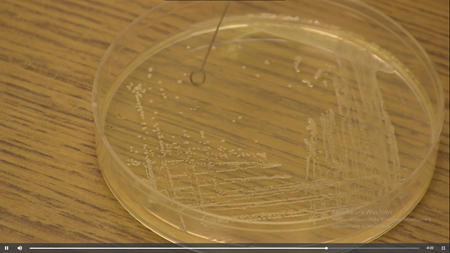 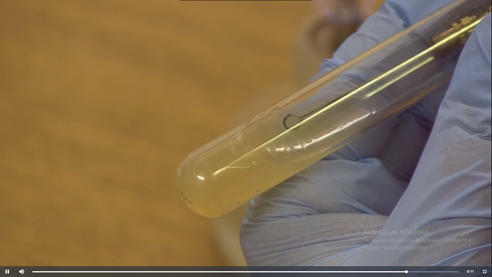 Закрываем пробирку и стерилизуем петлю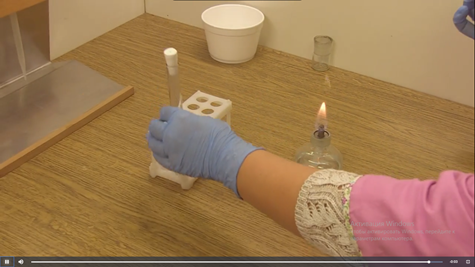 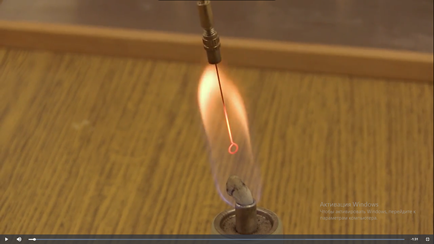 Техника посева на ч.ПетриОбжечь петлю, набрать исследуемый материал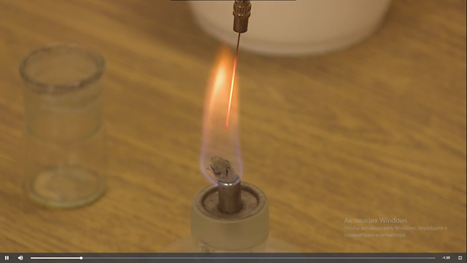 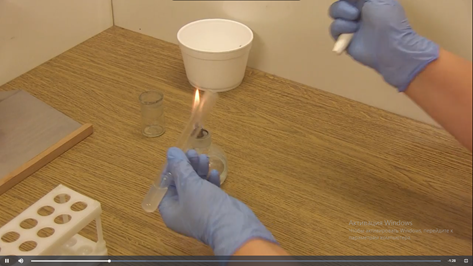 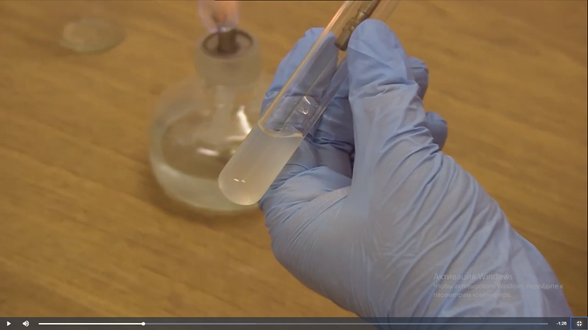 Сделать посев петлей (материал втирают в среду на небольшом участке в 1-2 кв. см (площадка), а затем штрихами или зигзагом по всей поверхности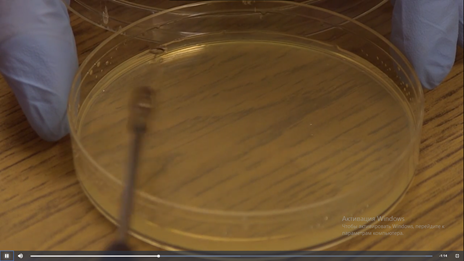 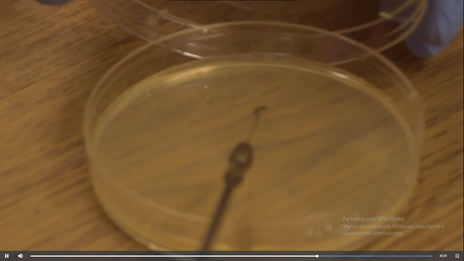 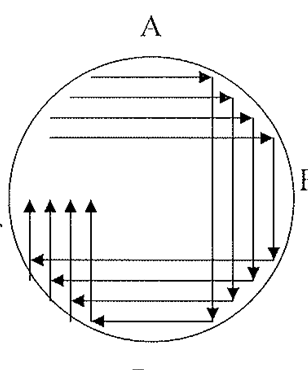 Закрыть чашку, петлю обжечьЧашку с посевом перевернуть крышкой вниз и поместить в термостат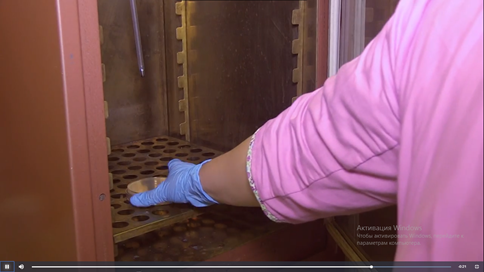 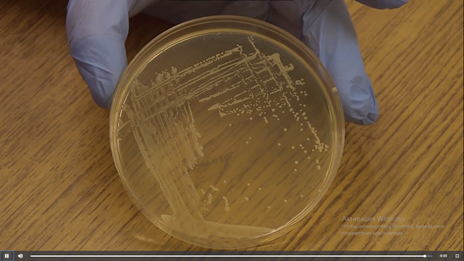 Техника посева из пробиркиВзять пробирки с изотоническим раствором и посевным материалом.  Обжечь петлю, открыть пробирки.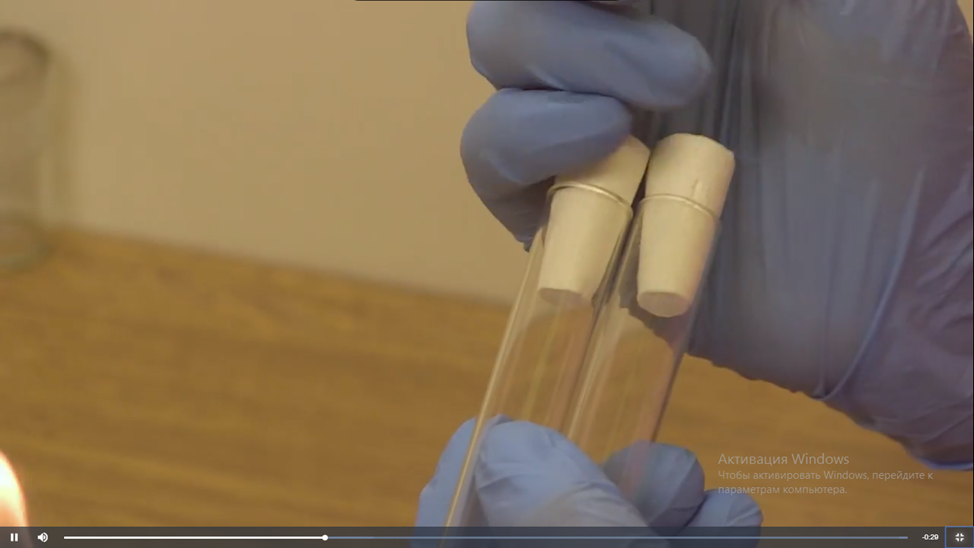 Взять петлей небольшое количество посевного материала и перенести впробирку со средой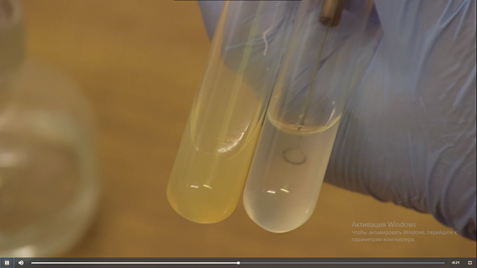 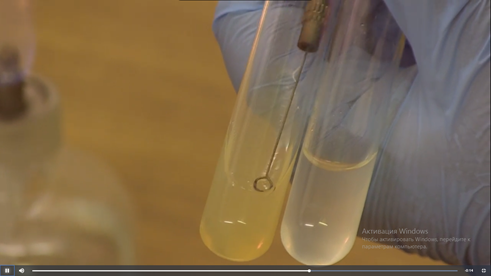 Закрыть пробирки, петлю обжечь.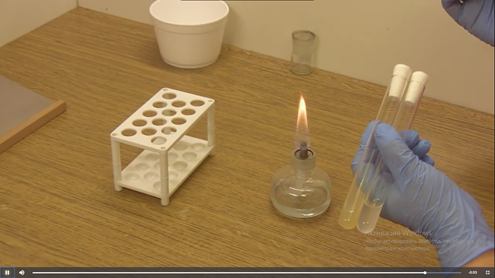 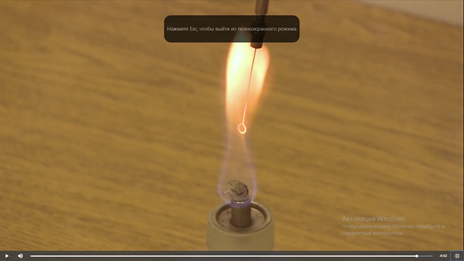 Посев в жидкую средуПробирку с исследуемым материалом и пробирку с питательной средой держат слегка наклонно в левой руке между большим и указательным пальцами так, чтобы края пробирок были на одном уровнеПробки от пробирок прижимают мизинцем к ладонной поверхности правой кисти, в зоне пламени горелки пробирки открывают, края пробирок обжигают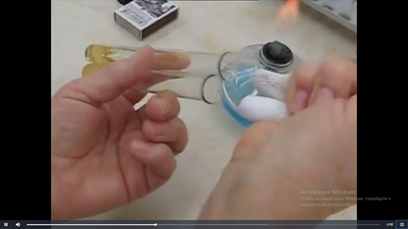 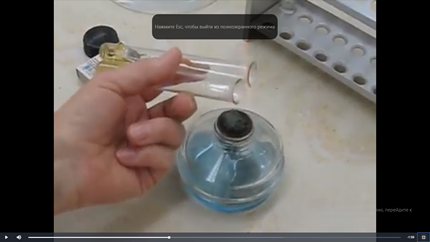 Простерилизованную петлю вводят через  пламя горелки в пробирку с посевным материалом. Петлю охлаждают, забирают небольшое количество материала, переносят в пробирку со стерильной питательной средой. Материал стряхивают в среду.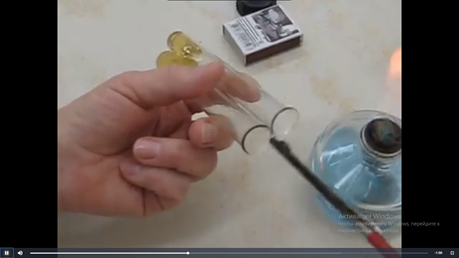 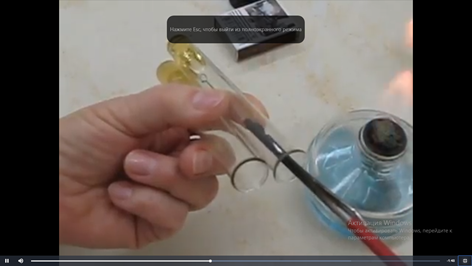 Края пробирок и пробки вновь проводят над пламенем горелки, закрывают пробирки пробками, стерилизуют петлю и ставят ее в штатив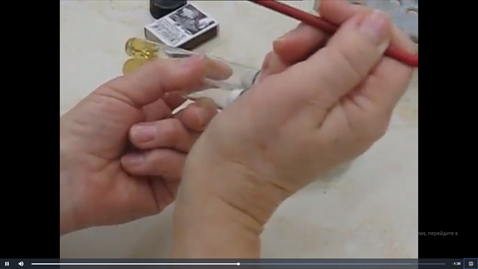 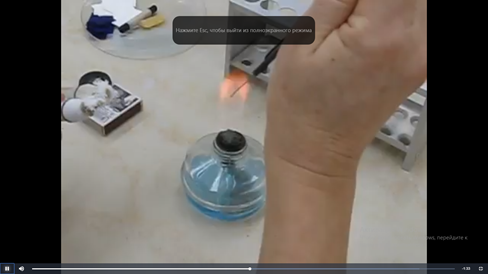 Этап 2Ответьте на вопросыСостав питательных сред.Состав. Среды делят на простые и сложные. К первым относят  мясопептонный бульон (МПБ), мясопептонный агар (МПА), бульон и агар Хоттингера, питательный желатин и пептонную воду. Сложные среды готовят, прибавляя к простым средам кровь, сыворотку, углеводы и другие вещества, необходимые для размножения того или иного микроорганизма.По исходным компонентам различают натуральные и синтетические среды. Натуральные  среды  готовят из  продуктов животного и растительного происхождения. В настоящее время разработаны среды, в которых ценные пищевые продукты заменены непищевыми: костной и рыбной мукой, кормовыми дрожжами, сгустками крови и др.Как культивируют в лабораторных условиях микроорганизмы?В термостате при 37 градусах 24 часа.Для культивирования микробов в лабораторных условиях готовят питательные среды с учетом потребности в питательных веществах каждого вида в отдельности. Питательная среда в своем составе должна содержать углерод, водород, кислород, азот, фосфор, серу, магний, железо, микроэлементы и биостимуляторы роста.Культивировать микроорганизмы – это значит искусственно создавать условия для их роста и размножения invitro, взаимосвязанных, но не обязательно сопряжённых процесса. Рост и размножение –циклический 4-х фазный процесс (латентная, логарифмического роста, стационарная, гибель). Период между образованием новых клеток и их делением называется периодом генерации, на длительность которого, кроме особенностей микроба, влияет состав питательной среды. Формы колоний разных микробов на питательной среде одного и того же состава отличаются, что учитывают при их дифференциации.Для культивирования invitro необходимы субстраты, которые микроорганизмы могут использовать в качестве питательных веществ для своего роста и размножения. Такие питательные субстраты – плотные или жидкие – называют культуральными или питательным средами. В большинстве случаев в микробиологических лабораториях микроорганизмы культивируют invitro, т.е. в стеклянных колбах, пробирках и других сосудах.К любой питательной среде предъявляют ряд основных требований:1) Стерильность и по возможности прозрачность.2) При составлении питательных сред учитывают потребность микроорганизмов в элементах питания (необходимые для жизнедеятельности клеток биохимические факторы – источники энергии, С, N, S, а также неорганические ионы – доступные для усвоения микроорганизмами).3) Оптимальные значения ряда биофизических показателей: концентрации водородных ионов (pH), окислительно-восстановительного потенциала (Eh), активности воды (aw ), осмотического давления.Какие бывают питательные среды по консистенции?Консистенция  (степень  плотности).   Среды  бывают жидкие, плотные и полужидкие. Плотные и полужидкие среды готовят из жидких, к которым для получения среды нужной консистенции прибавляют обычно агар-агар или желатинКак различают питательные среды по происхождению?Общеупотребительные (основные)Специальные (для требовательных м/о)Избирательные или элективные (для устойчивых м/о)Дифференциально-диагностические (для изучения биохимических свойств)Консервирующие (для транспортировки, хранения и первичного посева)Хромогенные (для получения чистой культуры)Плотные питательные среды и их характеристика.Плотные или твердые: МПА, мясопептонный желатин, свернутая сыворотка, свернутый яичный белок; применяют для выделения микроорганизмов, изучения морфологии колоний, диагностических целей, количественного учета микроорганизмов и т.дПлотные и полужидкие среды готовят из жидких, к которым для получения среды нужной консистенции прибавляют обычно агар-агар или желатин. Кроме того, в качестве плотных сред применяют свернутую сыворотку крови, свернутые яйца, картофель, среды с селикагелемСухие питательные среды и их характеристика.Сухие питательные среды гигроскопические порошки, содержащие все компоненты среды, кроме свободной воды. Растворяются в воде в пределах 1,5 - 6%. Мед. промышленность производит сухие бактоагар, среды Эндо, Левина, Плоскирева, висмутсульфитагар, Расселла, с углеводами и индикатором ВР и др. Для приготовления рабочих сред навеску сухого порошка в количестве, указанном на этикетке (чаще 15-18 г), растворяют при нагревании в 300 мл дистил. воды, кипятят, помешивая, до образования быстрооседающей крупной пены, не допуская пригорания, охлаждают до 50°С, взбалтывают и разливают по бактериол. чашкам. Если необходима более плотная среда, добавляют немного сухого агара. Среды с углеводами после разлива по пробиркам стерилизуют при 112°С в течение 30 мин.В бактериологической практике чаще всего используются сухие питательные среды, которые получают в промышленных масштабах – триптические гидролизаты дешевых непищевых продуктов (рыбные отходы, мясокостная мука, технический казеин) и питательный агар. Сухие среды могут храниться в течение длительного времени, удобны при транспортировке, имеют относительно стандартный состав.Автоклавирование.Автоклавирование. Питательные среды стерилизуют главным образом в автоклавах насыщенным паром под давлением 0,05-0,2 МПа. Температура насыщенного пара при различных давлениях показана ниже:Автоклав работает при высоких давлениях и температурах и к его обслуживанию допускаются только специально подготовленных лиц. При работе с автоклавом строго соблюдают правила, указанные в прилагаемой к аппарату инструкции. Подготовку автоклава к работе и процесс стерилизации осуществляют следующим образом. Тщательно проверяют исправность аппарата. В водопаровую камеру через воронку заливают дистиллированную воду до тех пор, пока ее уровень не дойдет до верхней метки водомерного стекла. После этого кран перекрывают. Питательные среды в пробирках или колбах, закрытых ватными пробками с бумажными колпачками, завернутую в бумагу посуду и другой стерилизуемый материал помещают на решетчатую подставку и накрывают бумагой. Автоклав закрывают крышкой, равномерно завинчивают зажимы, не допуская перекосов и не плотностей. Открывают спускной кран пароотводной трубы, включают автоклав в электрическую сеть и начинают прогрев. Образующийся пар должен вытеснить из автоклава весь воздух, так как температура чистого насыщенного пара выше температуры смеси пара с воздухом. После полного удаления воздуха и влажного пара непрерывную струю свистящего сухого пара выпускают еще 10-15 мин и перекрывают спускной кран. Пар выпускают через резиновый шланг, надетый на пароотводную трубку и опущенный в сосуд с водой. За повышением рабочего давления в автоклаве следят по манометру. Время стерилизации отсчитывают с момента установления необходимого давления.Стерилизация текучим паром.Стерилизация текучим паром (дробная стерилизация). Данный способ применяют для стерилизации питательных сред, изменяющих свой состав и свойства под действием температур выше 100 ºC. Сущность дробной стерилизации состоит в том, что нагревание среды (или ее компонентов) проводят при 100 ºC три раза по 30 мин трое суток подряд. Кратковременное прогревание среды кипячением уничтожает в основном термолабильные вегетативные клетки микроорганизмов. Поэтому между нагреваниями питательные среды выдерживают при комнатной температуре (или в термостате при 30 ºC) и дают возможность прорасти оставшимся жизнеспособным спорам. Образовавшиеся из термоустойчивых спор вегетативные клетки погибают при повторном кипячении. Продолжительность нагревания может быть увеличена до 45-60 мин, что зависит от объема жидкости.Пастеризация. Пастеризация, или неполная стерилизация, предложена Луи Пастером. Она предназначена для уничтожения в основном аспорогенных микроорганизмов однократным прогреванием при температуре 60-75 ºC и выдержке 15-30 мин или при 80 ºC в течение 10-15 мин. Пастеризации подвергаются продукты и среды, которые при воздействии боле высоких температур претерпевают глубокие изменения, теряют качество и питательную ценность. Пастеризацию широко применяют в пищевой промышленности.Стерилизация фильтрованием. Стерилизацию жидких питательных сред, не выдерживающих даже незначительного нагревания, производят фильтрованием через специальные мелкопористые бактериальные фильтры. На бактериальных фильтрах задерживаются механические взвешенные примеси, в том числе и клетки микроорганизмов. Исключение составляют вирусы и фаги. Фильтрованию подвергают среды с белками, антибиотиками, витаминами, летучими веществами, а также культуральные жидкости с целью освобождения от клеток и сохранения всех продуктов метаболизма в неизменном виде. Фильтры изготавливают из положительно заряженных материалов.Как готовят МПБ, МПЖ, МПА?Мясопептонный желатин (МПЖ). К мясопептонному бульону добавляют 10% зимой и не менее 18—20% летом измельченного желатина и подогревают в текучепаровом аппарате до полного растворения желатина. Подщелачивают среду до рН 7,2 путем добавления 10%-ногораствора NaОН. После охлаждения до 60° С осветляют яичным белком (в таком же количестве, как и для МПА), подогревают в текучепаровом аппарате 20—30 мин. В горячем виде фильтруют через ватный или марлевый фильтр и разливают по пробиркам. Стерилизуют дробно по 15—20 мин три дня подряд при температуре 100° С.Мясопептонный агар (МПА). К мясопептонному бульону добавляют 2—3% нарезанного агар-агар; нагревают в автоклаве или в текучепаровом аппарате до полного расплавления агар-агара. Устанавливают рН 7,2—7,4. Дают остыть до 50° С, осветляют путем добавления белка одного куриного яйца, разведенного двойным количеством дистиллированной воды . Ставят на 20 мин в автоклав при избыточном давлении 0,1 МПа для свертывания белка и тем самым осветляют среду, фильтруют через слой марли и ватыМясопептонный бульон (МПБ).В состав МПБ входят мясная вода, пептон и поваренная соль. Для приготовления мясной воды используют свежее мясо крупного рогатого скота или лошадей. Мясо освобождают от костей, жира и сухожилий и пропускают через мясорубку. Полученный фарш заливают водой из расчета 1:2 (например, 1 кг фарша заливают 2 л воды). Ставят на 18—20 ч в прохладное место (4—6° С), затем кипятят в течение часа и фильтруют через ватно-марлевый фильтр. Фарш отжимают, к фильтрату добавляют воды до первоначального объема, разливают его по колбам или бутылям и стерилизуют в автоклаве при избыточном давлении 0,1 МПа в течение 30 мин. Или заливают двукратным количеством воды, кипятят в течение часа, дают остыть, фильтруют через ватно-марлевый фильтр. Фарш отжимают, к фильтрату добавляют воды до первоначального объема и стерилизуют его в течение 30 мин при избыточном давлении 0,1 МПа. При варке мясной воды на поверхности жидкости появляется некоторое количество жира, который необходимо снять.Для приготовления МПБ к мясной воде добавляют 1% пептона и 0,5% химически чистой поваренной соли, кипятят 10 мин, фильтруют через бумажный фильтр, устанавливают рН 7,2—7,4 прибавлением щелочи или двууглекислой соды и снова кипятят 10 мин. Профильтрованный бульон должен быть цвета соломы и совершенно прозрачным. Бульон разливают по пробиркам и колбам, закрывают ватными пробками, пробки обвязывают пергаментной бумагой и стерилизуют 20—30 мин при избыточном давлении 0,1 МПа.Определение культуральных свойств микроорганизмов на плотной и жидкой средах (в соответствии с чек-листом)1. Рассмотреть чашку с колониями в проходящем свете невооруженным глазом, отобрать «подозрительную» изолированную колонию и отметить ее карандашом по стеклу или маркером 2. Взять линейку и измерить диаметр колонии со дна чашки 3. Открыть чашку, рассмотреть «подозрительную» колонию с помощью лупы. Чашку закрыть. 4. Охарактеризовать колонию по следующим критериям: - форма (правильная круглая, неправильная); - размер (мм); - цвет (бесцветная, белая, желтая, кремовая и т.д.); - профиль (плоская, выпуклая, кратерообразная, конусообразная и т.д.); - поверхность (гладкая, шероховатая, морщинистая и т.д.); - характер края (ровный, неровный, фестончатый, зубчатый и т.д.); - прозрачность (прозрачная, непрозрачная, полупрозрачная); - структура (однородная, зернистая, радиально исчерченная и т.д.) 5. Взять штатив с посевом культуры микроорганизма в жидкой среде. Рассмотреть характер роста в проходящем свете, сравнивая с пробиркой со стерильной средой. 6. Описать рост микроорганизма в жидкой среде по следующим критериям: - интенсивность роста (скудный, умеренный, обильный); - характер роста (диффузное помутнение, придонный, пристеночный рост, поверхностный рост) 7. Результаты внести в дневник по практикеЗадание 1. Определите культуральные свойстваИз каждой фотографии выберите изолированную колонию, укажите ее и определите культуральные свойстваПример: 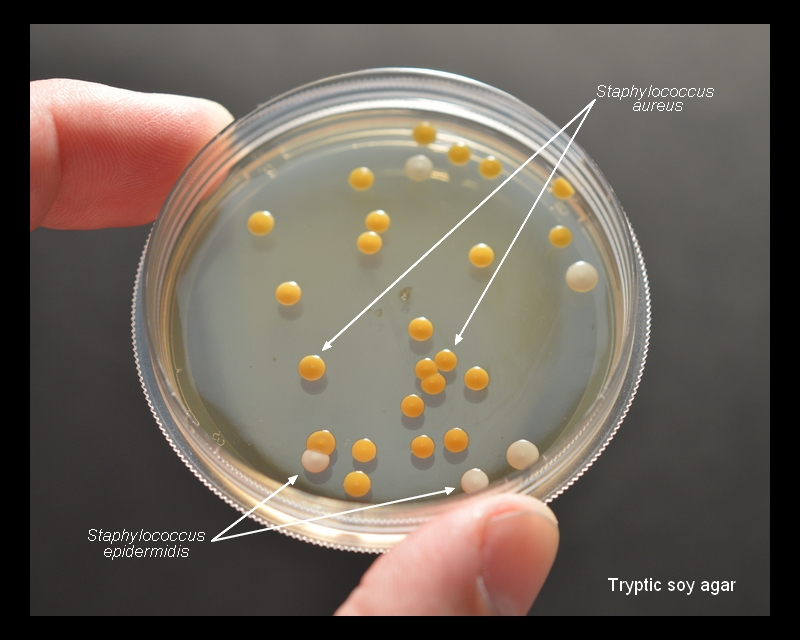 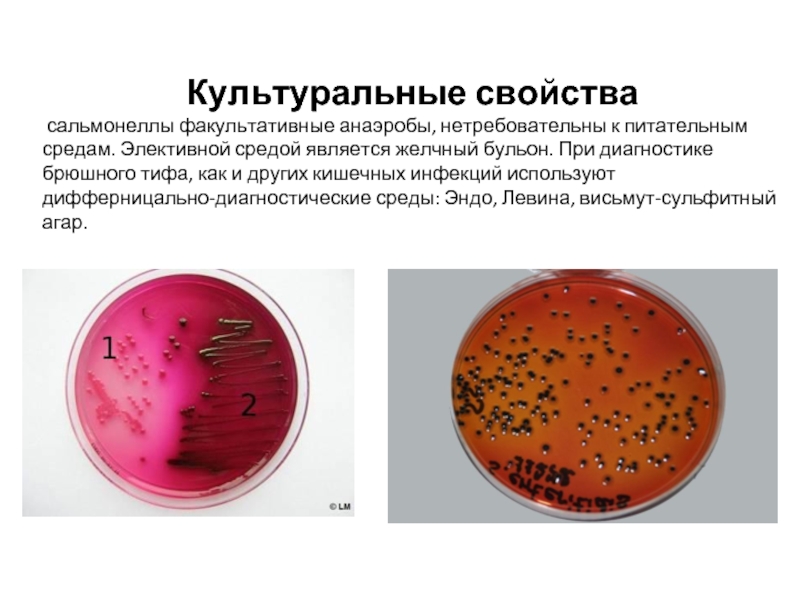 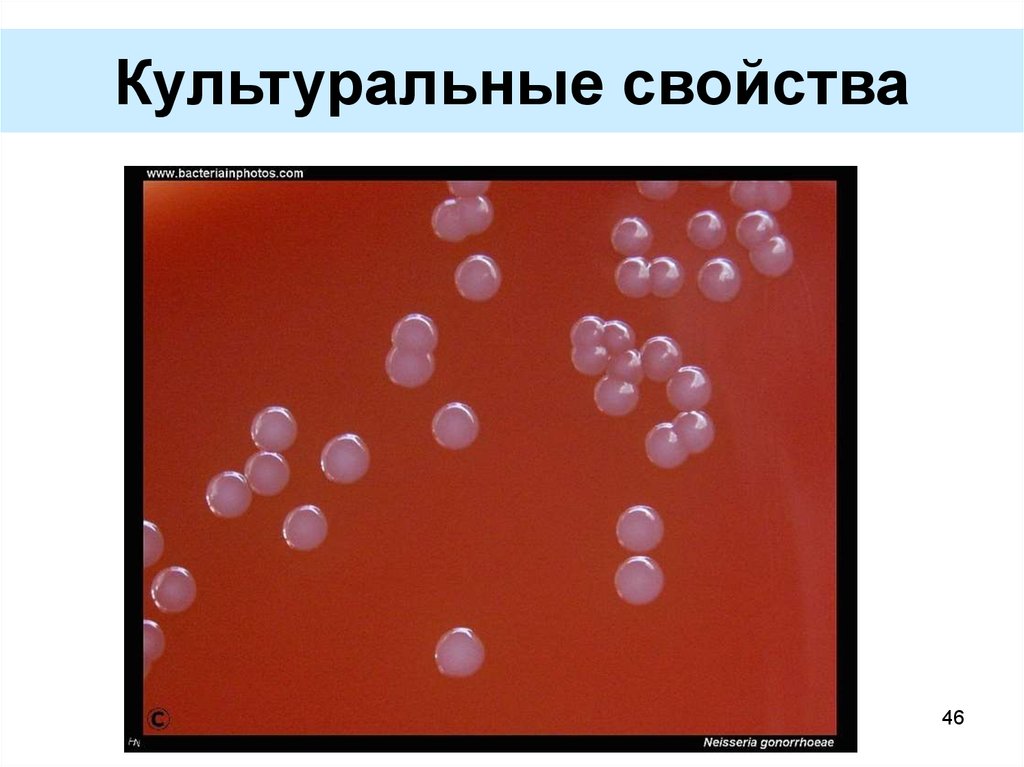 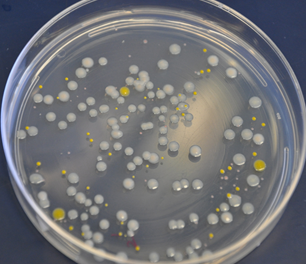 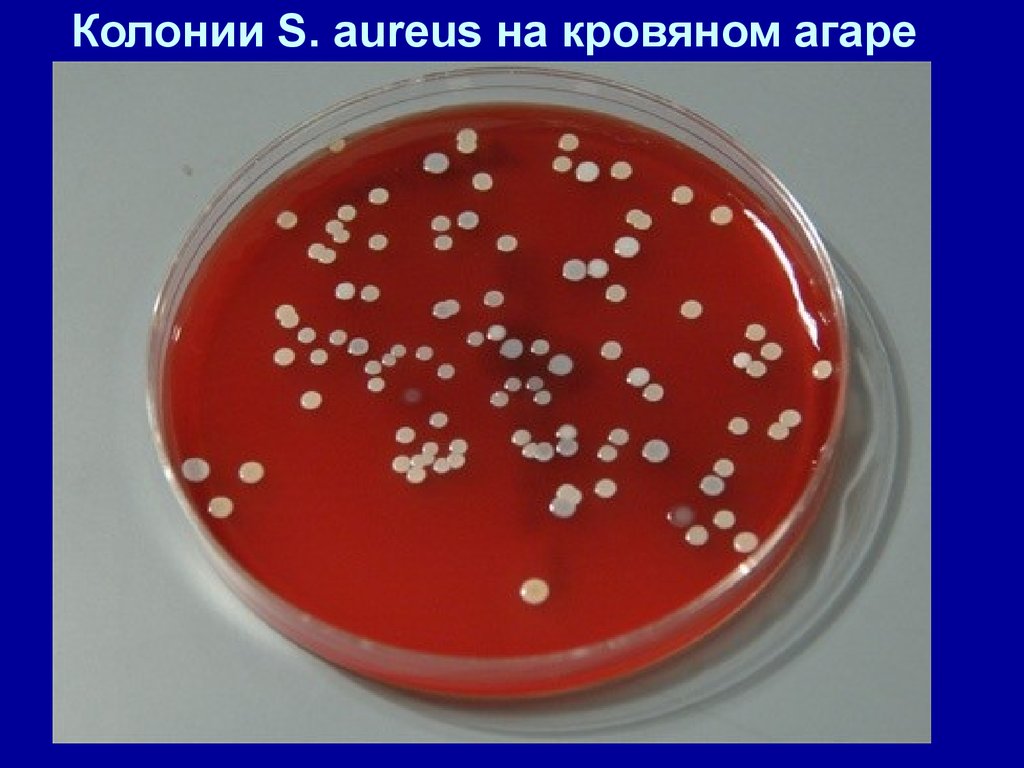 Задание 2. Приготовьте презентацию на тему: «Приготовление дифференциально-диагностических сред»Задание 3 Накопление чистой культуры.Опишите этап по видео, сделайте скрин - шот, для подтверждения вашего описания.1.Выделяем для себя изолированную колонию, с которой будем далее работать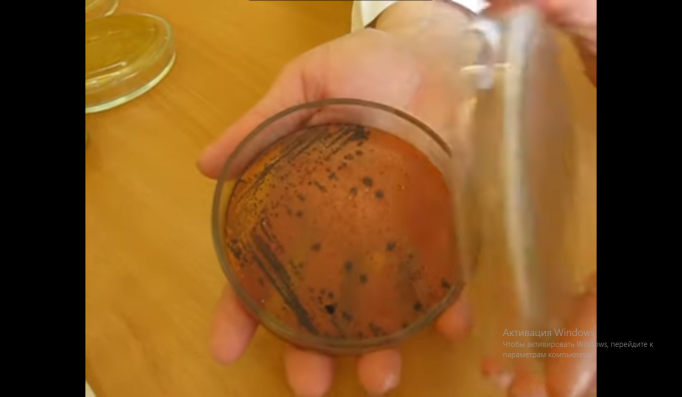 2. Зажигаем спиртовку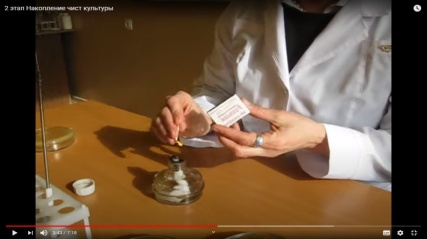 3.Отбираем «подозрительную» колонию, которая могла вызвать заболевание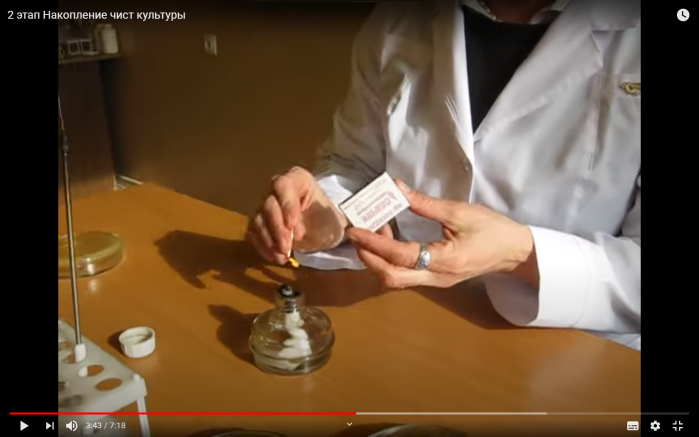 4.Стерилизуем петлю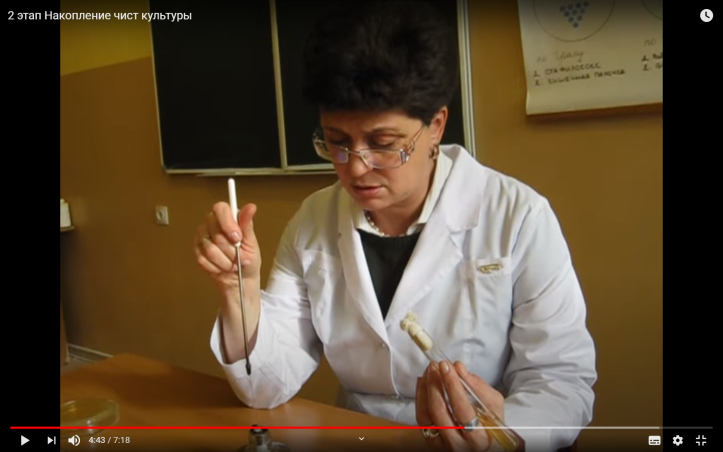 5. Отсужаем петлю о край внутренней поверхности крышки и снимай легким движением, не нарушая агара, колонию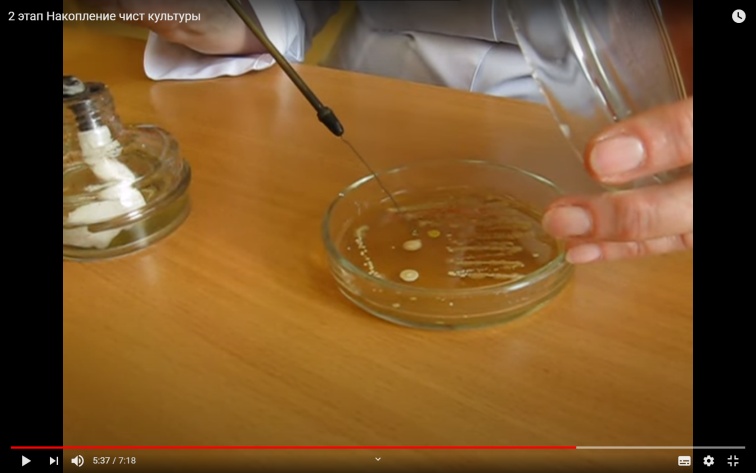 6. Открываем пробирку со стерильной средой, прожигая края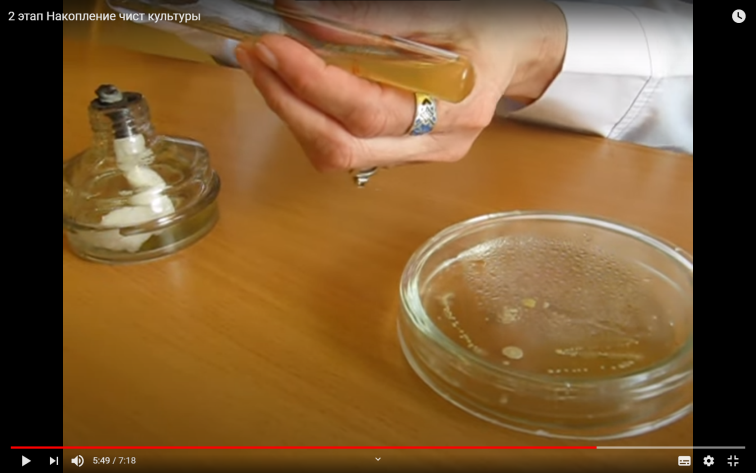 7.Начиная штриховыми движениями от угла пробирки, штрихуем поверхность агара снизу вверх 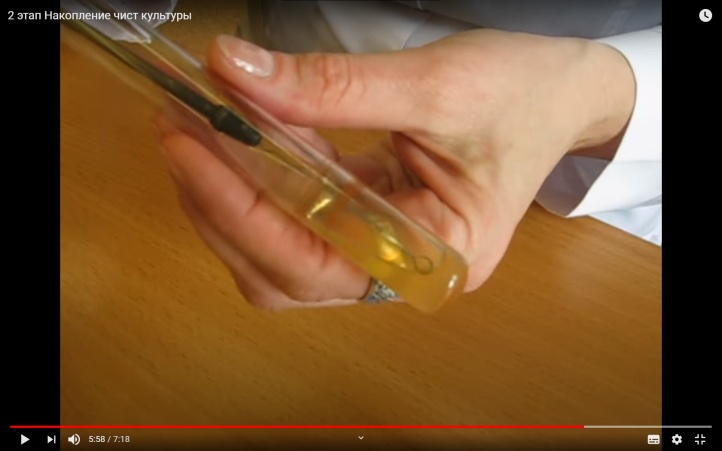 8.Обжигаем края пробирки и закрываем её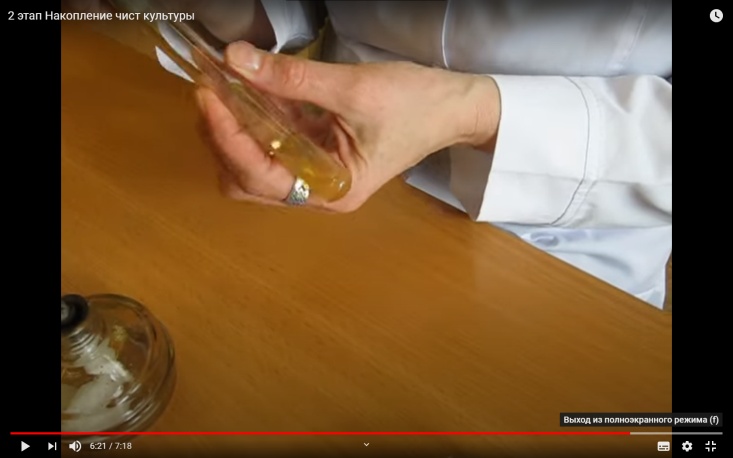 9. Стерилизуем петлю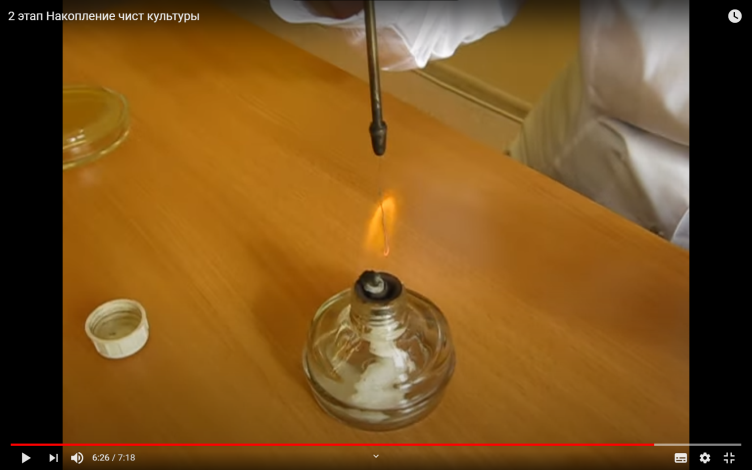 10. Пробирку помещаем в термостат на сутки для того, чтобы создать все условия для роста микроорганизмов и время, для большинства м/о требуется 18-24 часа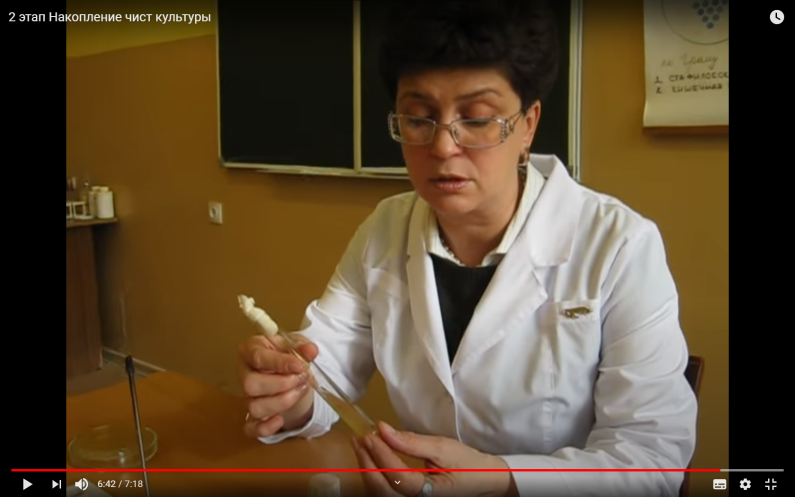 Описать колонии с использованием таблицы №1Заполнить таблицу №2Этап 3Задание 1.  Просмотрите видео «Приготовление фиксированного мазка из жидкой среды и из агаровой культуры» Пропишите алгоритм и сделайте скин-шот для подтверждения этаповПриготовление фиксированного мазка культуры, выращенной на жидкой средеЗажигаем спиртовку.  Затем  стерилизуем петлю.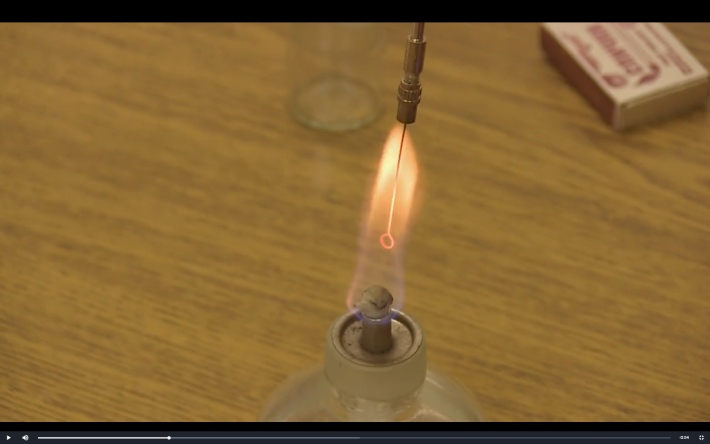 Над пламенем спиртовки открываем пробирку с исследуемым материалом, обжигая края пробирки.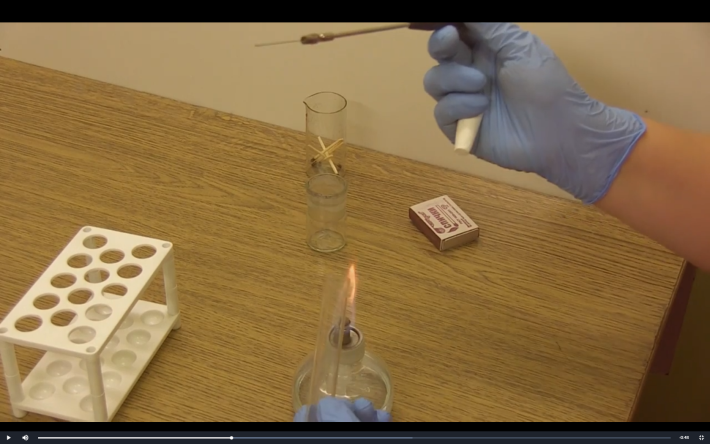 Набираем петлей  каплю культуры.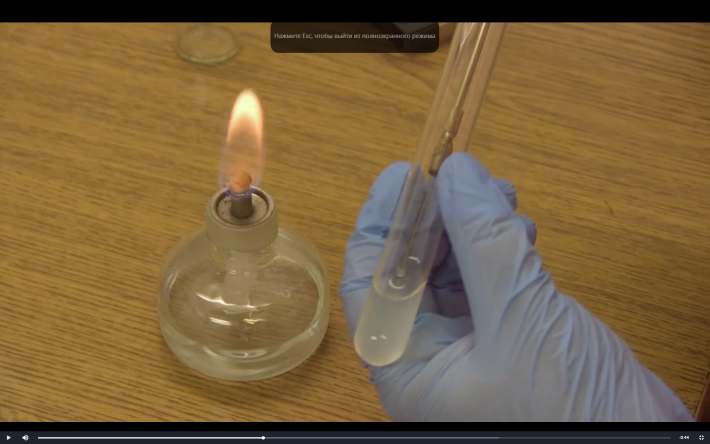 Закрываем над пламенем горелки пробирки, обжигая края .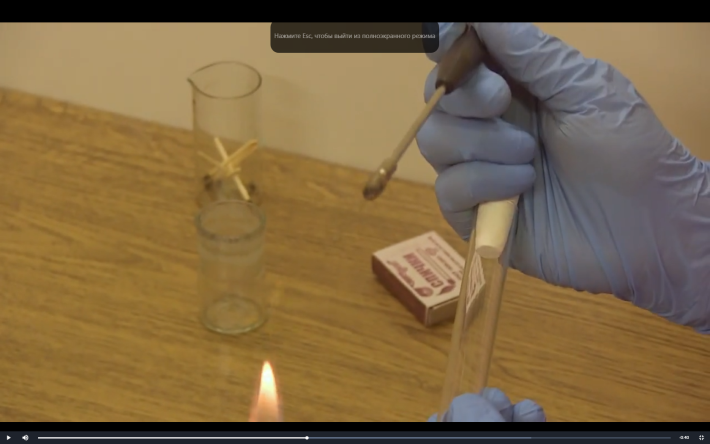 Каплю культуры наносим на предметное стекло, распределяем равномерно параллельными движениями петли, диаметр мазка должен составлять 1 – 1, 5 см.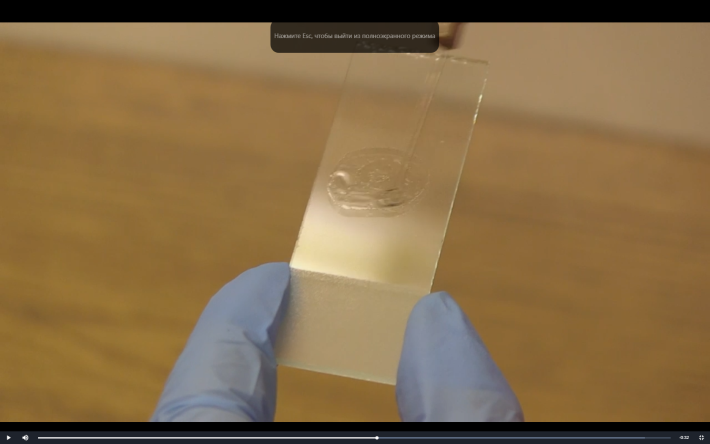 Снова стерилизуем петлю.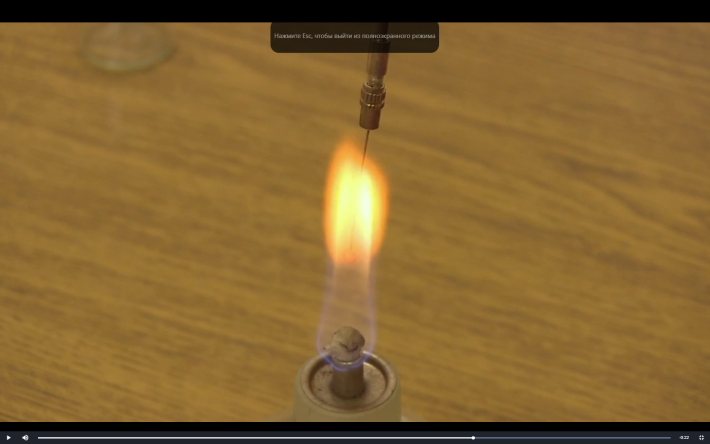 Высушиваем мазок  или высоко над пламенем горелки, или на воздухе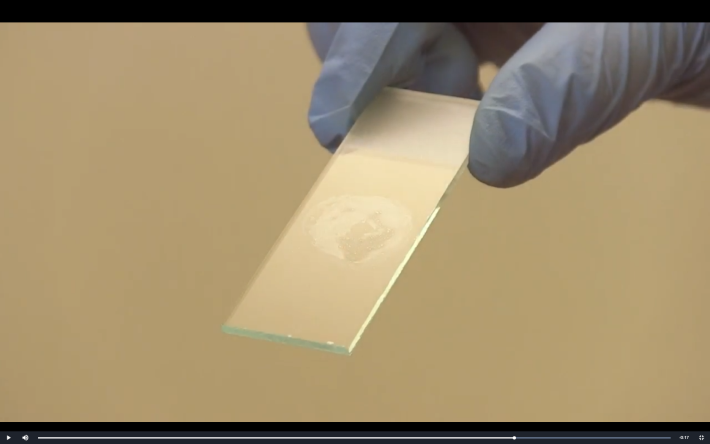 Фиксируем препарат, проводя трехкратно над пламенем спиртовки мазко вверх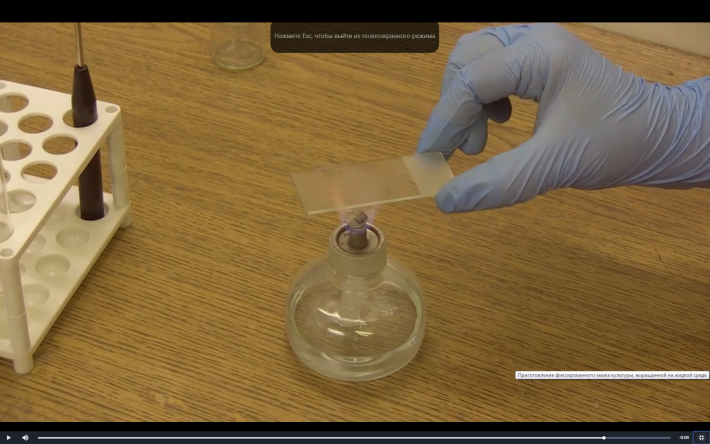 Приготовление фиксированного мазка из агаровой культурыЗажигаем спиртовку, прокаливаем петлю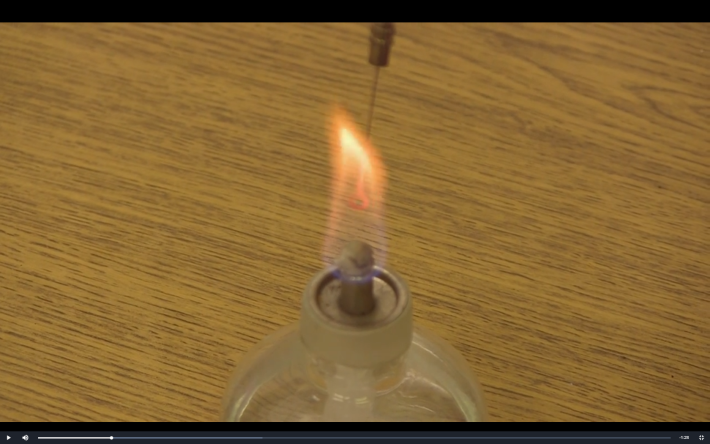 Над спиртовкой открываем пробирку с физиологическим раствором обжигая края пробирки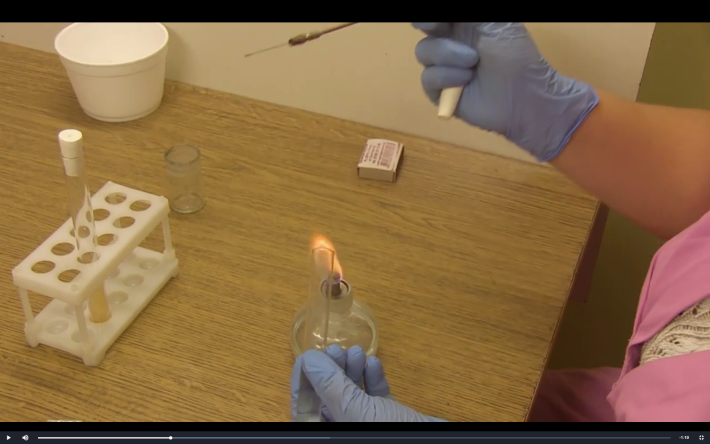 Набираем петлей каплю физ.раствора.  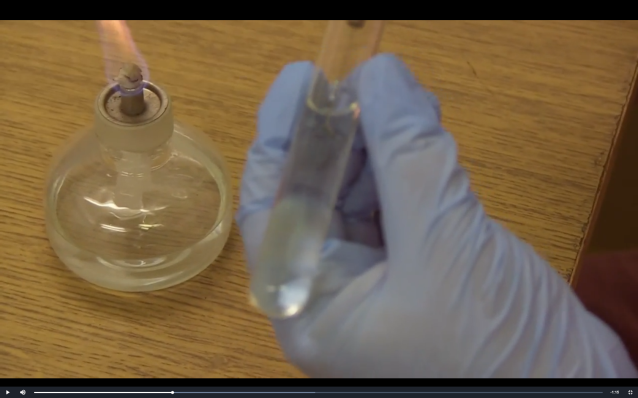 наносим её на предметное стекло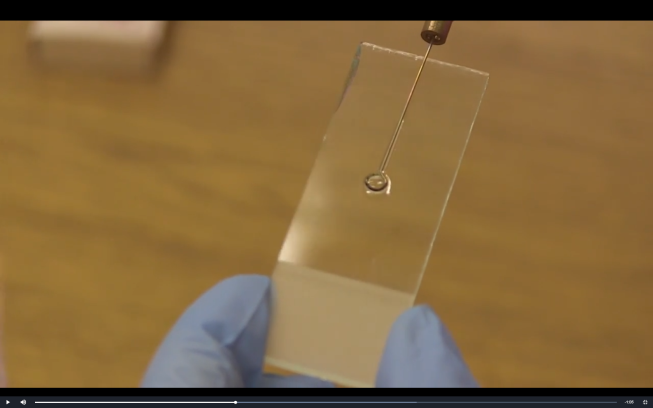 Снова стерилизуем петлю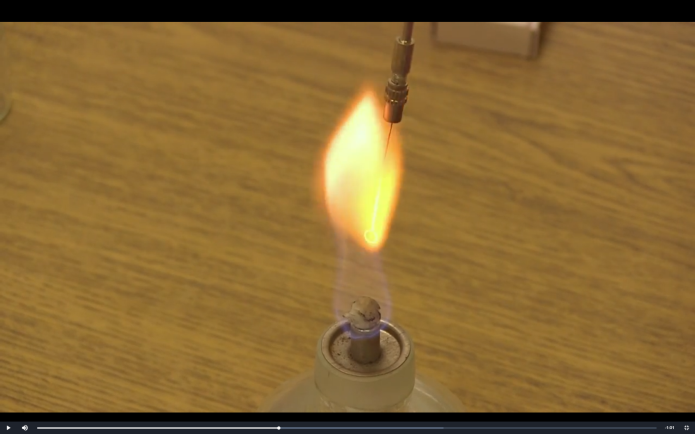 Над пламенем спиртовки открываем пробирку с исследуемой культуры, обжигая края пробирки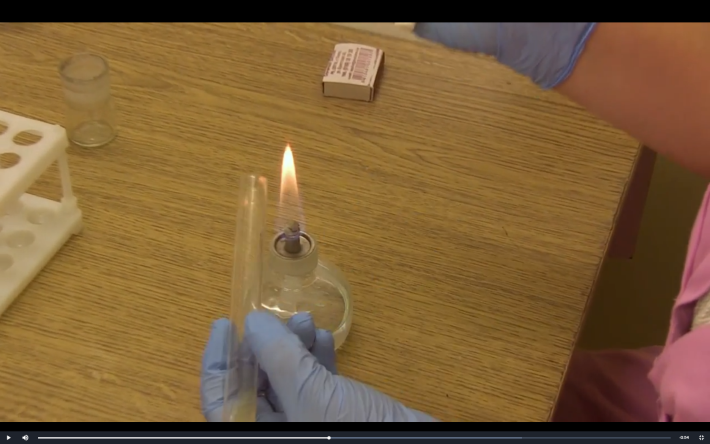 Охлаждаем петлю о край агар и набираем культуру, прикоснувшись к налету на поверхности агара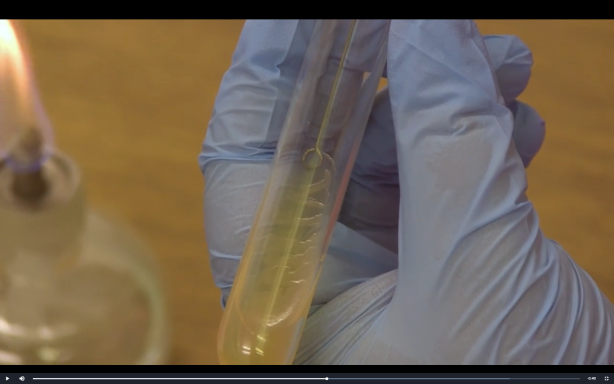 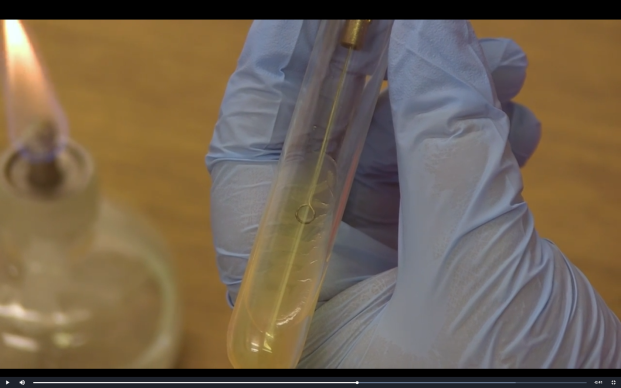 Вносим агаровую культуру в физ.раствор и распределяем параллельными движениями по поверхности предметного стекла, диаметр мазка должен составлять 1 – 1, 5 см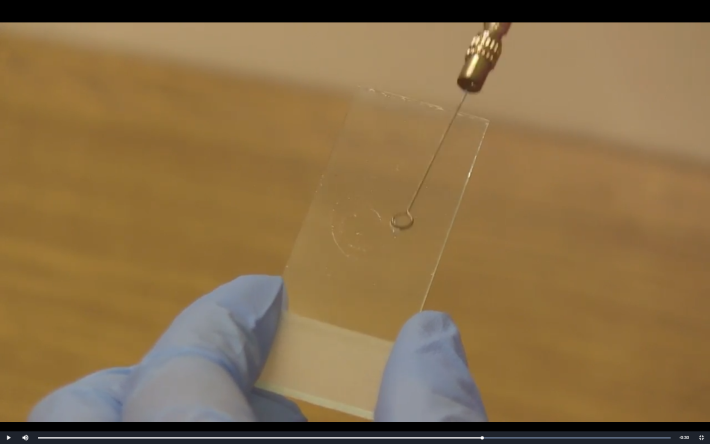 Стерилизуем петлю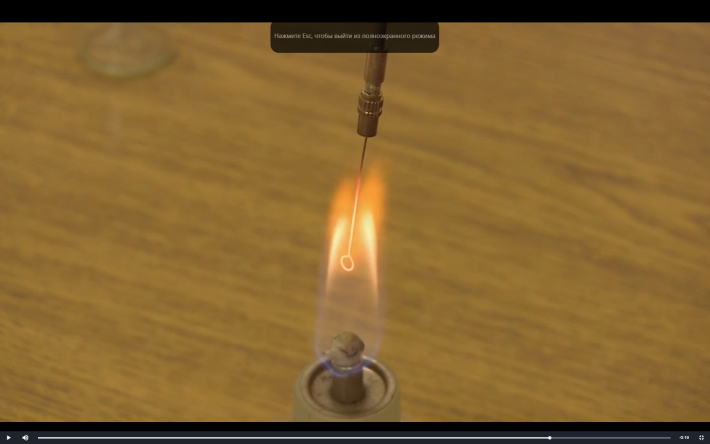 Высушиваем препарат высоко над пламенем горелки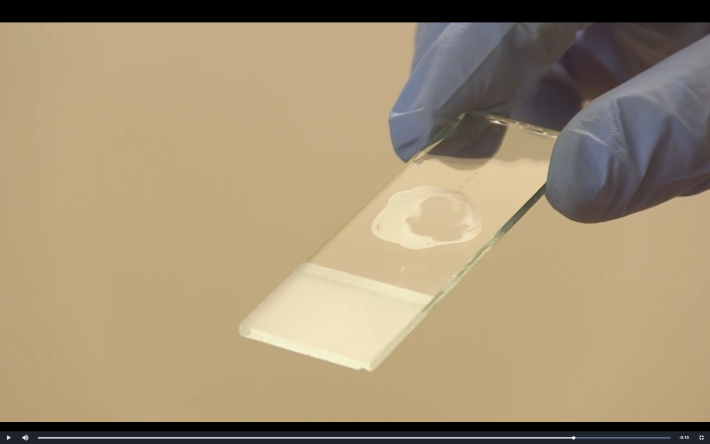  Фиксируем препарат трехкратным проведением через пламя спиртовки мазком вверх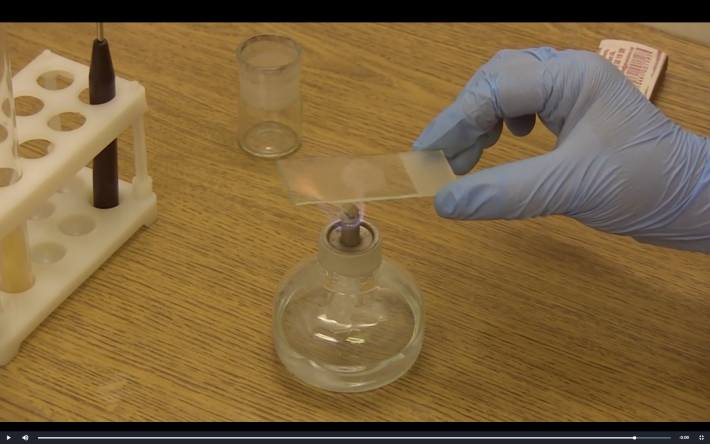 Задание 2. Просмотрите видео «Окраска по Граму» Пропишите алгоритм и сделайте скин-шот для подтверждения этапов.На мазок кладем полоску фильтровальной бумаги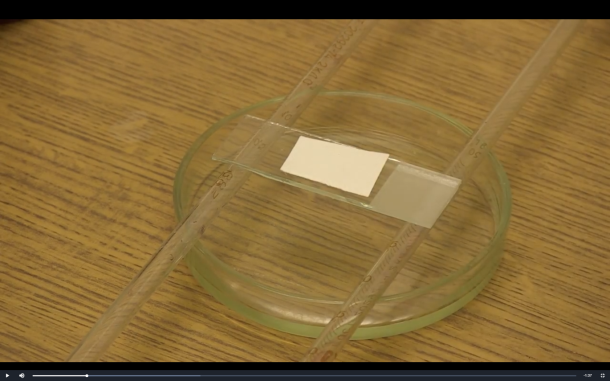 Сверху наносим 2 – 3 капли генцианвиоллета и выдерживаем в течение 2 минут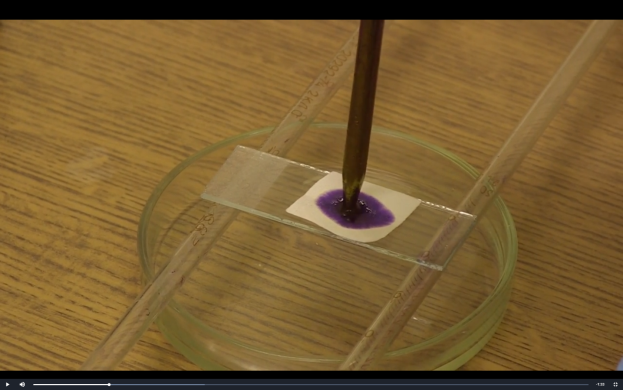 Удаляем фильтровальную бумагу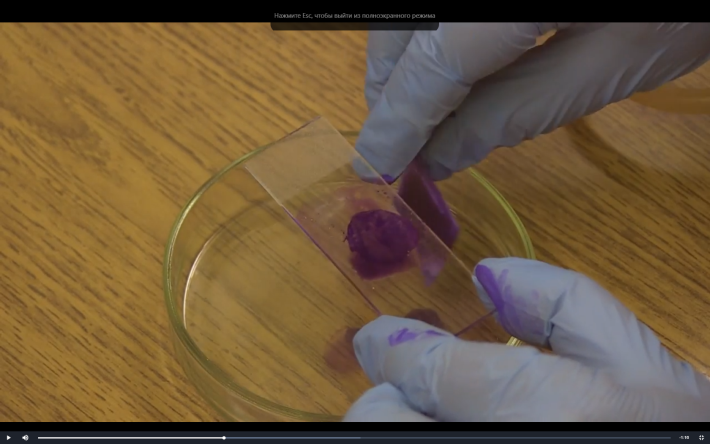 На поверхность мазка наносим 2 – 3 капли раствора Люголя, выдерживаем течение 1 минуты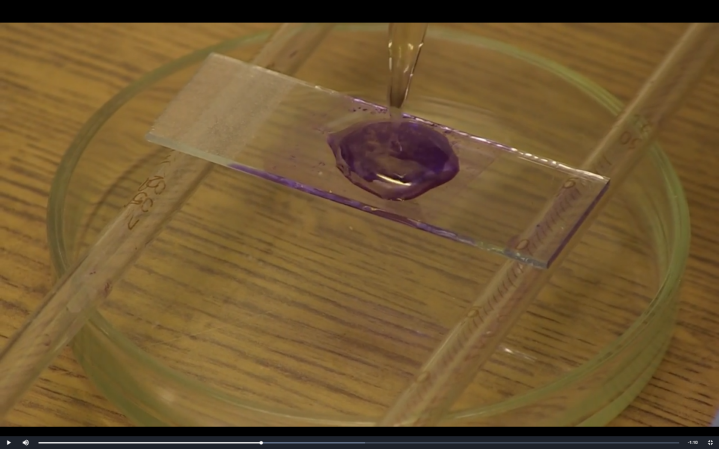 Сливаем раствор Люголя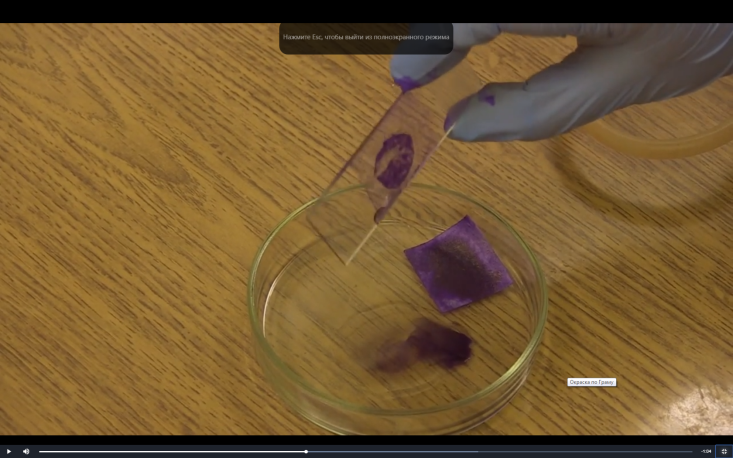 На поверхность мазка наносим  96-градусный спирт, распределяя его покачивающими движениями, в течение 30-45 сек до отхождения фиолетовых стоек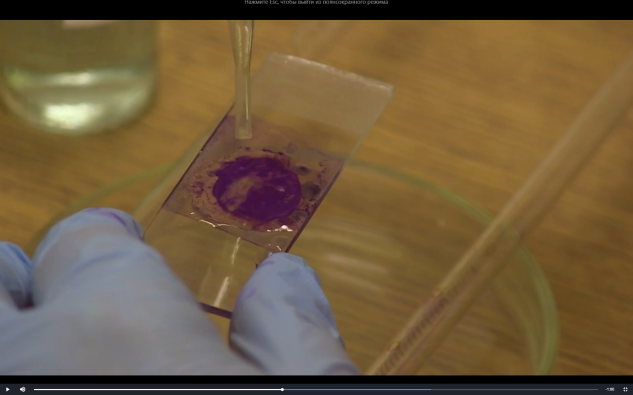 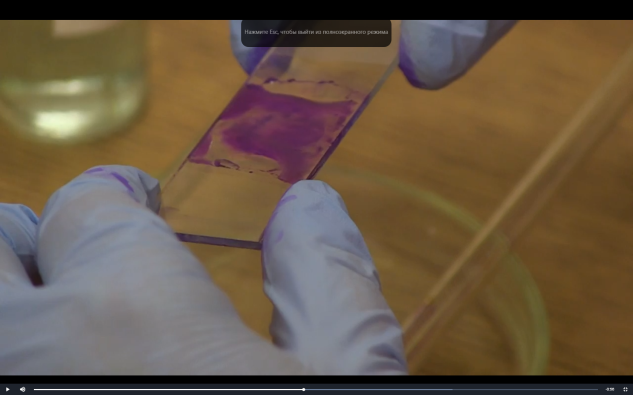 Мазок промываем водой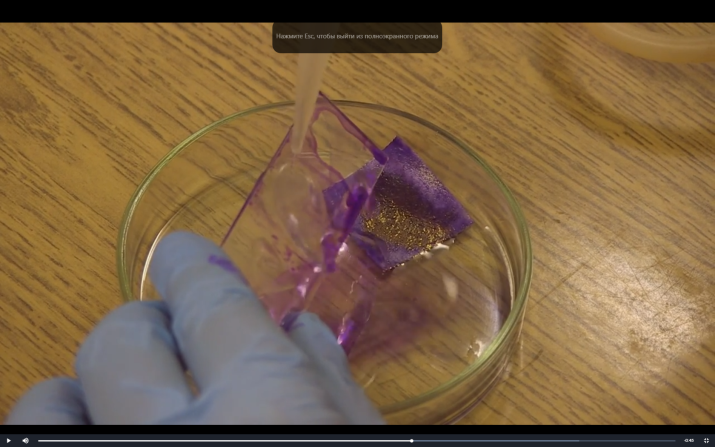 На поверхность мазка наносим раствор водного фуксина на 2 минуты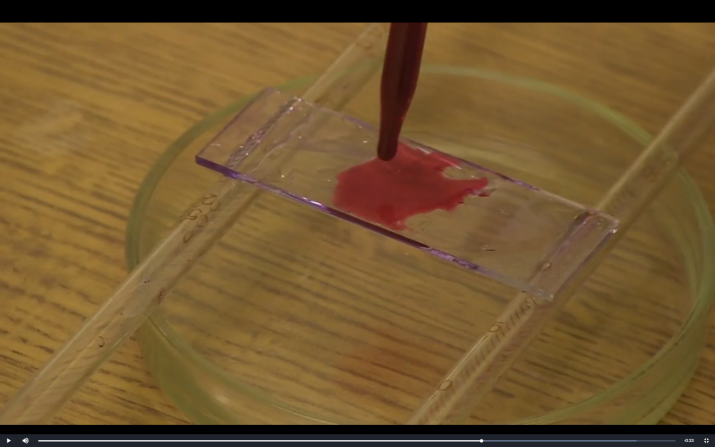 Сливаем фуксин.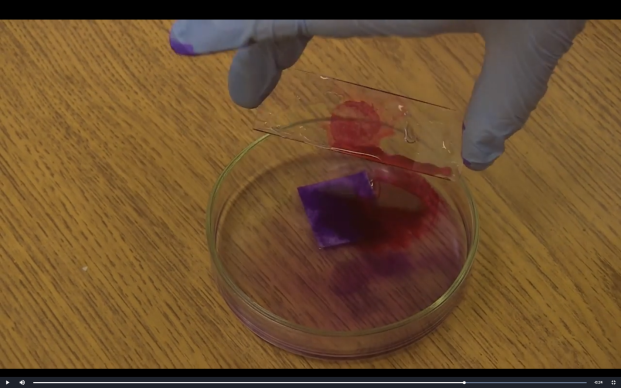 Промываем водой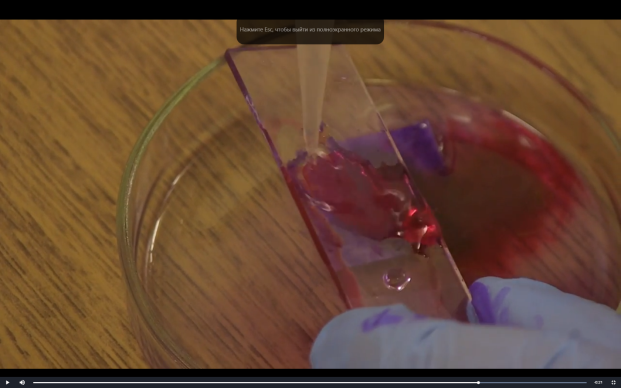 Высушиваем на воздухе или промакиваем фильтровальной бумагой.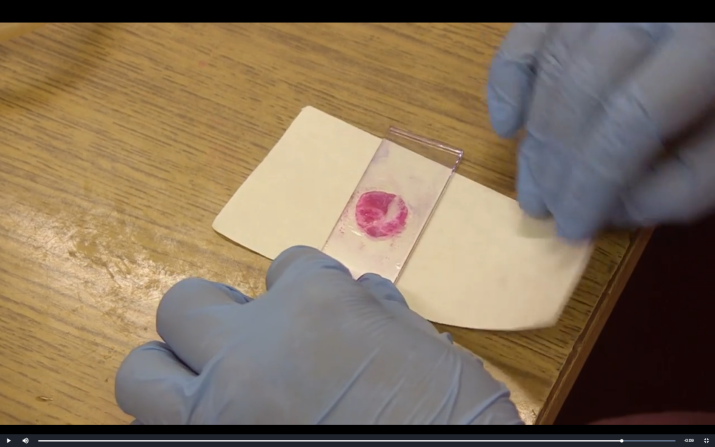 Микроскопируем мазок.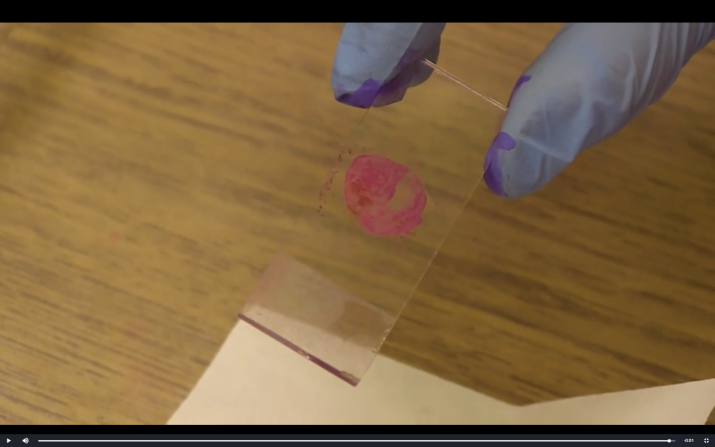 Задание 3. Просмотрите видео «Посевы на среды Клиглера и Гисса» Пропишите алгоритм и сделайте скин-шот для подтверждения этаповПосевы на серды ГиссаВыставляем перед собой на расстояние предплечья спиртовку. 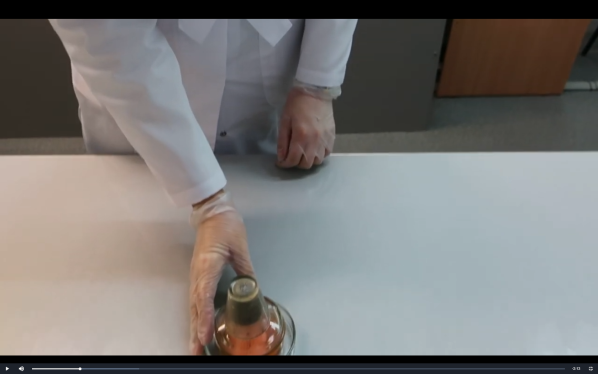 Слева штатив со средами Гисса (4 жидких и 1 полужидкая) и штатив с ростом на скосе(на пробирке указан шифр)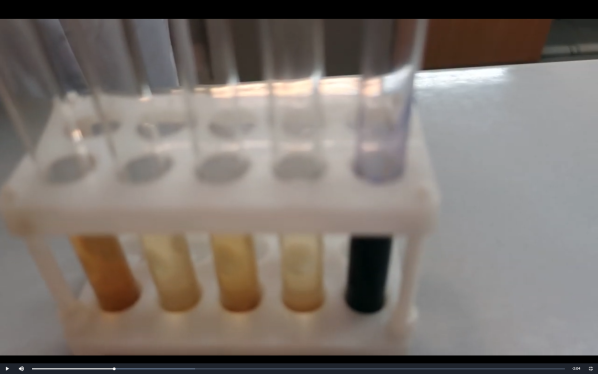 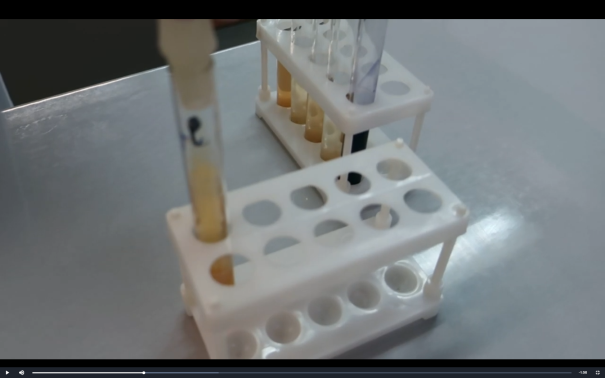 справа стакан с бак.петлей и маркером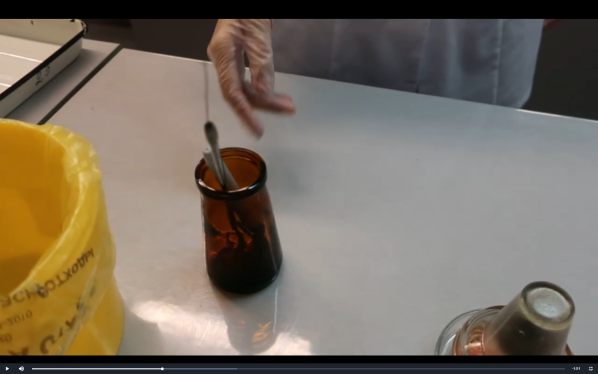 Маркируем посевы (указываем шифр, дату и время)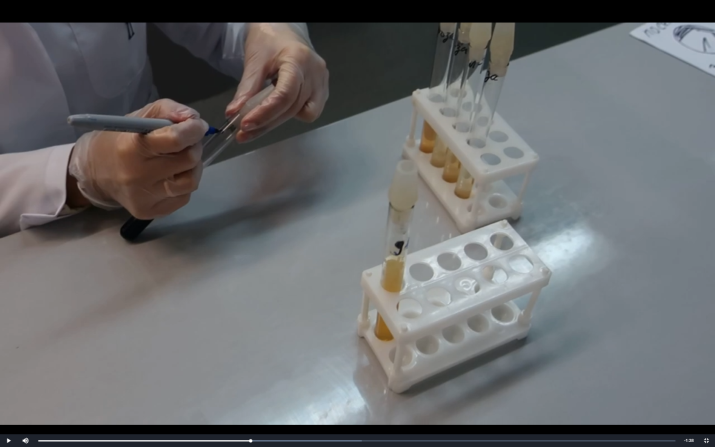 Зажигаем спиртовку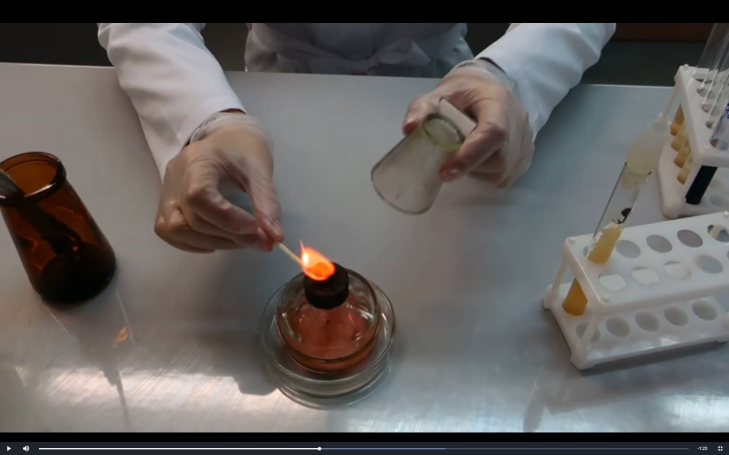 Прожигаем бак.петлю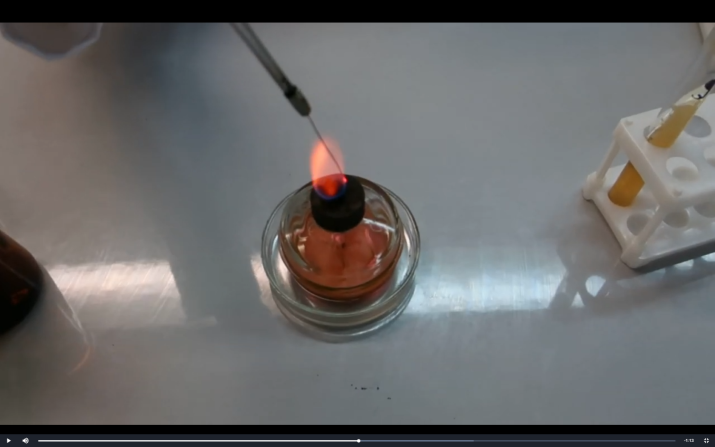 В левую руку берем пробирку со скосом, фламбируем устья пробирки и пробку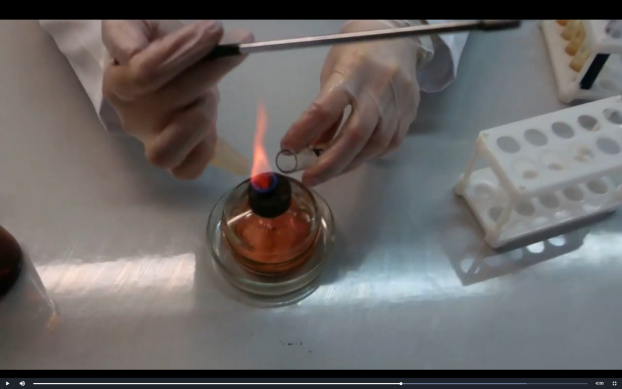 Остужаем петлю в пробирке. Снимаем поверхностный рост и вынимаем бак.петлю, не касаясь стенок пробирки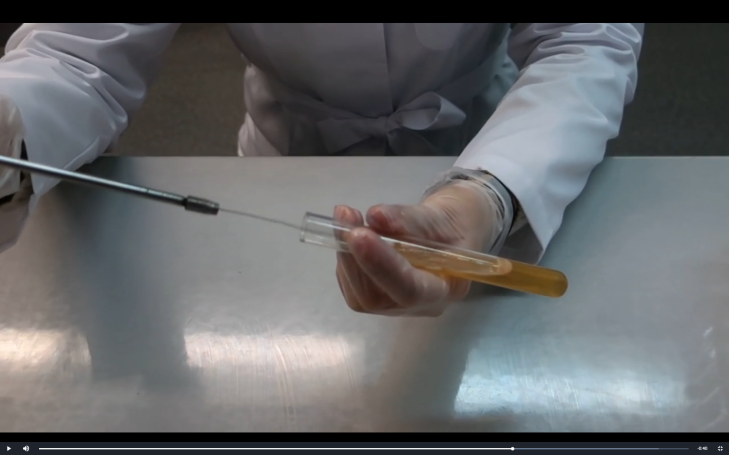 Фламбируем устья пробирки и пробку. Закрываем её и убираем в штатив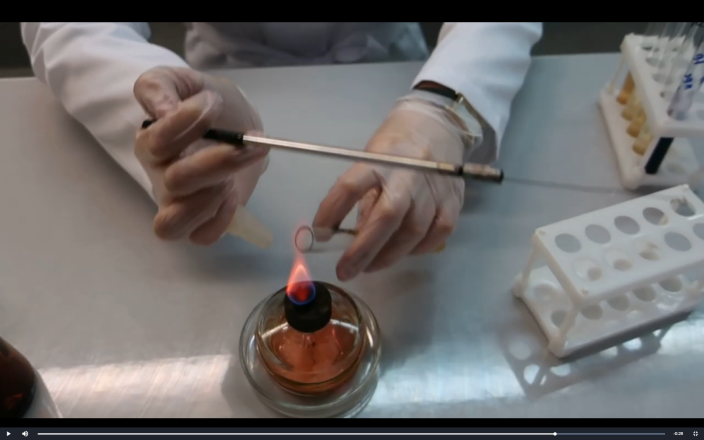 Берем любую пробирку(в данном случае полужидкий агар с маннитом). Открываем и фламбируем её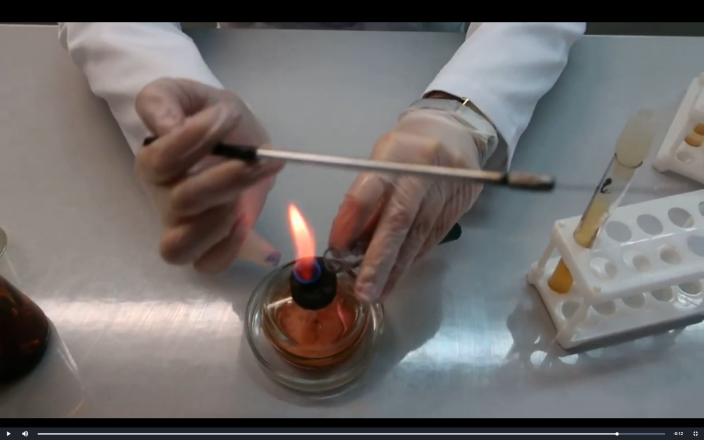 Делаем укол(можно делать до дна, либо на высоту столбика, либо бак.петли)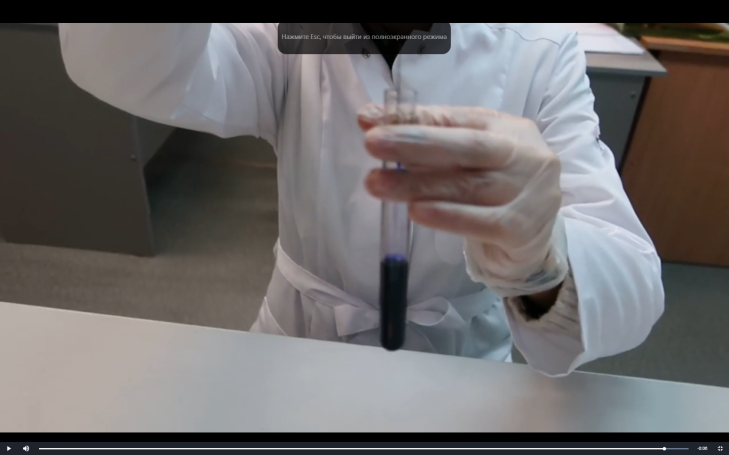 Аккуратно вынимаем и проносим устья пробирки и пробку через пламя горелки, закрываем и убираем в штатив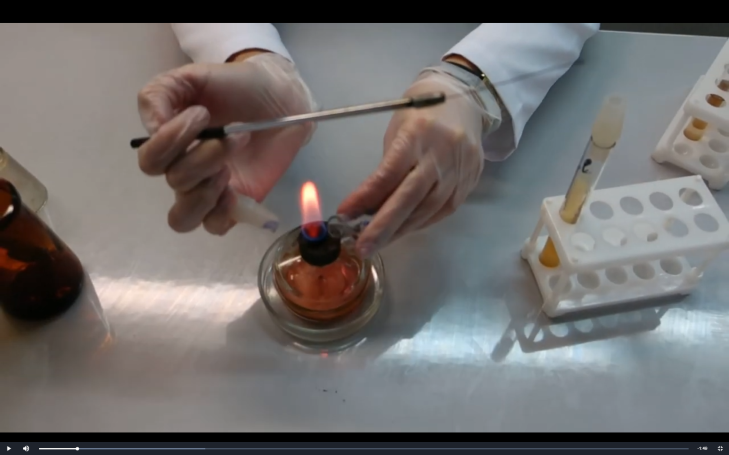 Прожигаем петлю: сначала горизонтально, затем под углом прожигаем всю проволоку и потом вращая держатель проносим 2-3 раза через пламя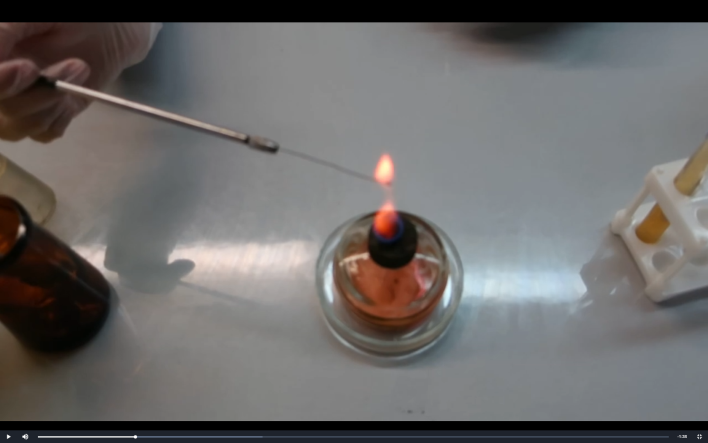  Берем пробирку с ростом в левую руке, фламбируем устья пробирки и пробку. Остужаем петлю и снимай поверхностный рост. Вынимаем петлю, не касаясь пробирки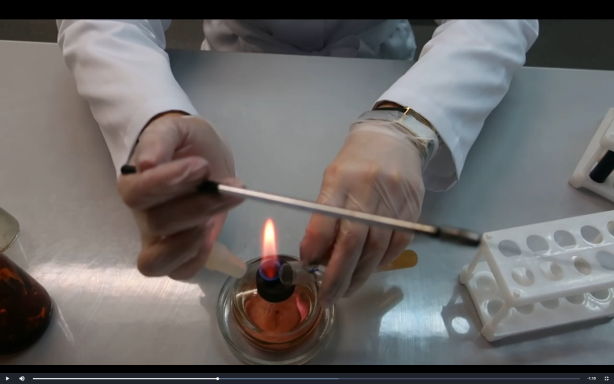 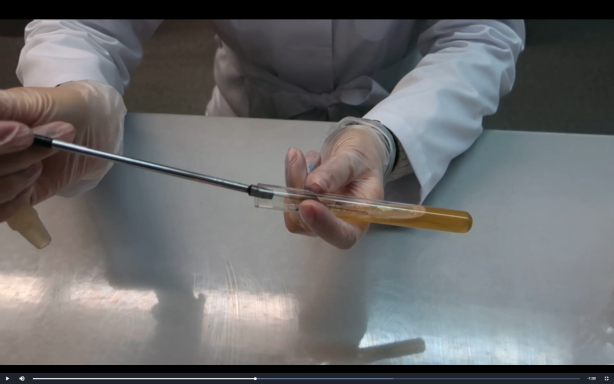 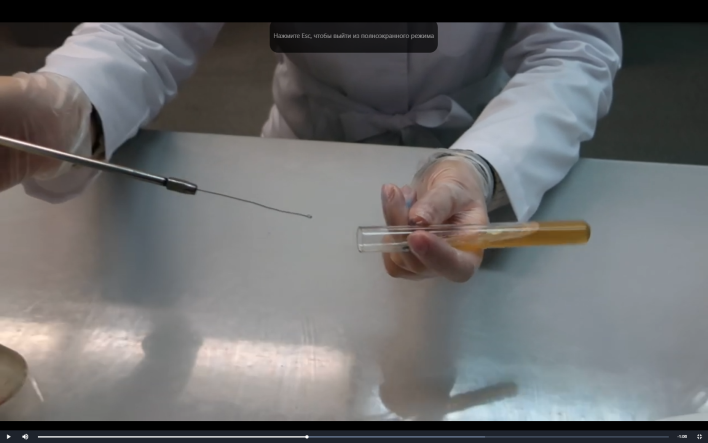 Фламбируем пробирку и убираем в штатив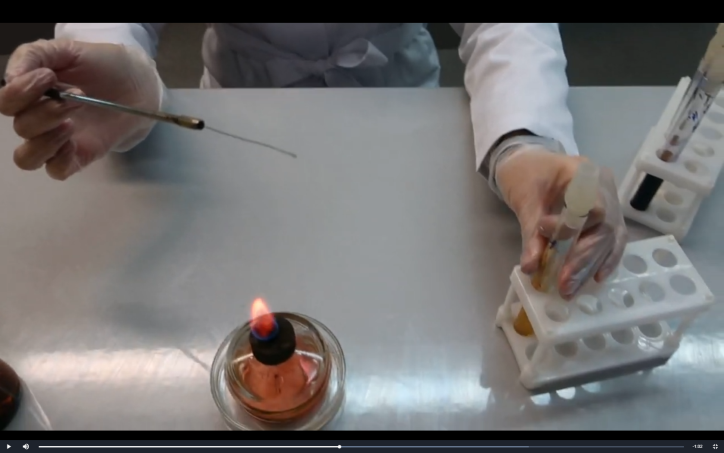  Берем пробирку с жидкой средой Гисса. Фламбируем её (обязательно вертикально)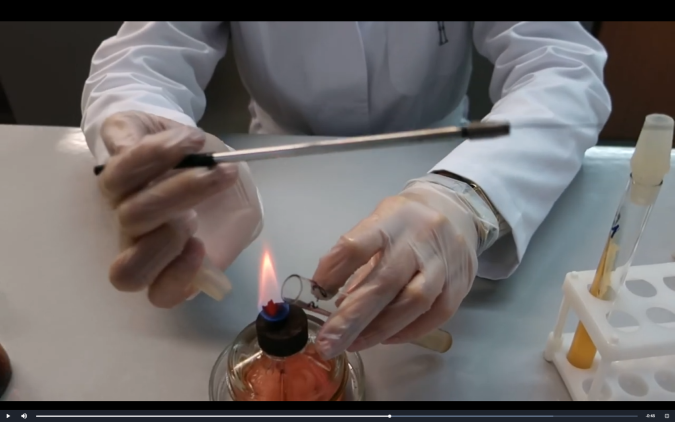  Кладем пробирку на большой палец так, чтобы образовался скос жидкости. Снимай культуру с бак.петли на стенку,  противоположной скосу жидкости. Затем вращаем  на 180 градусов: культура оказывается под жидкостью. Бак.петлей сбрасываем её питательную среду. Аккуратно вынимаем петлю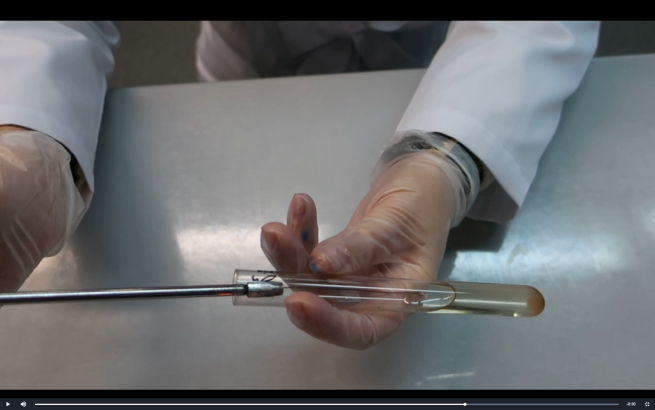 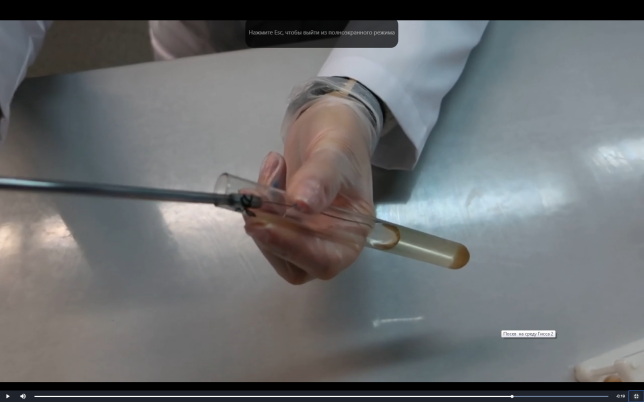  Фламбируем устья пробирки и пробку. Закрываем её и убираем в штатив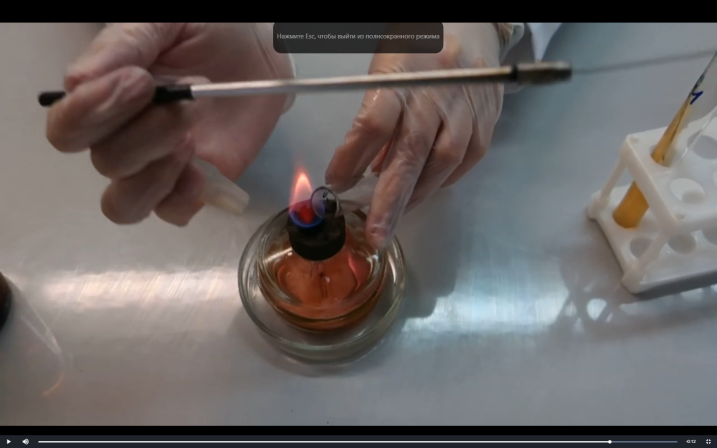  Прожигаем бак.петлю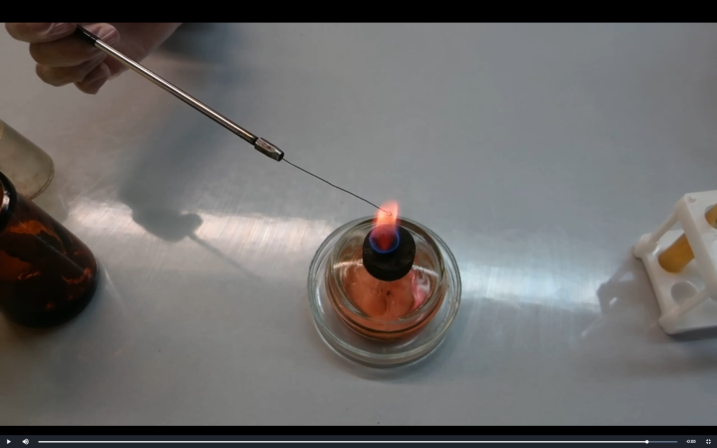  Повторяем все те же действия и с другими средами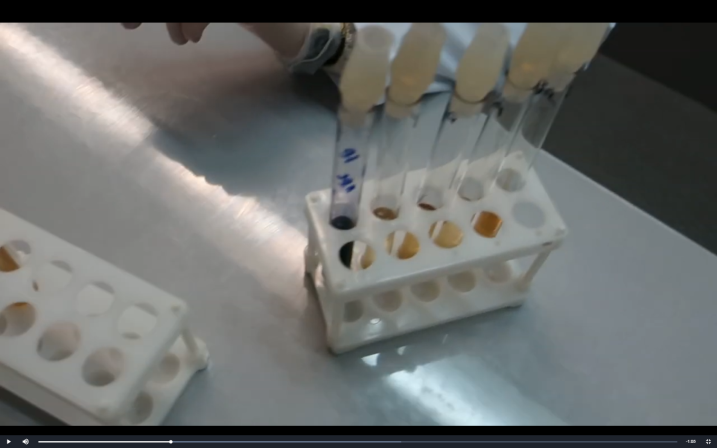  Убираем рабочее место: посевы ставим в термостат, скос, если нужен, оставляем для доращивания, если же нет, то убираем её в убивку, а штатив на дезинфекцию. Наносим на рабочий стол дез.раствор и ватным тампоном  или ветошью вытираем, поднимая всё что находится на столе. Выбрасываем ватный тампон и перчатки в отходы класса «Б».Дезинфекция рук.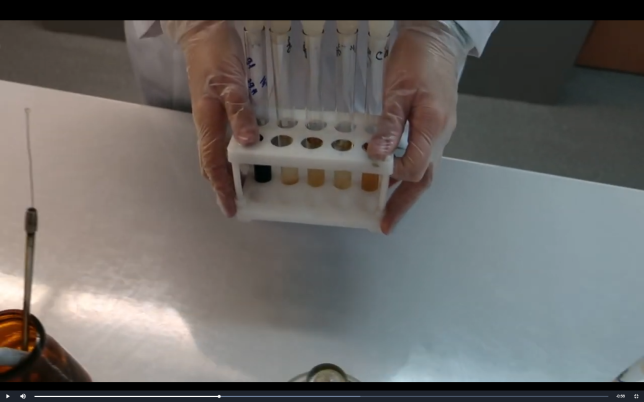 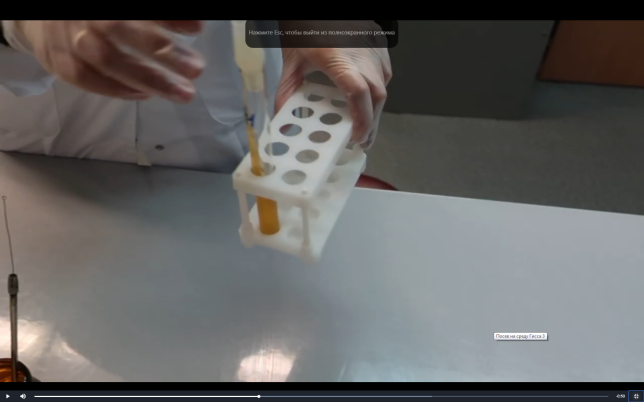 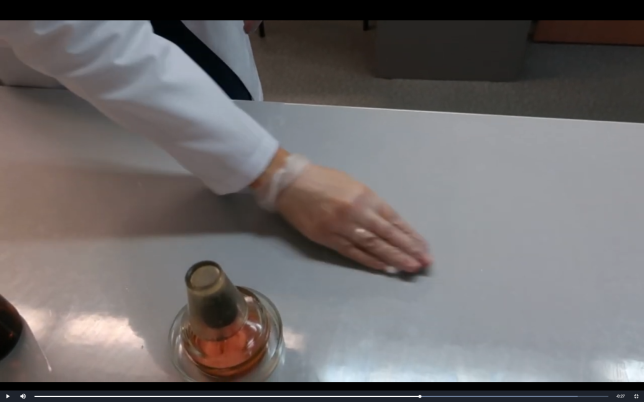 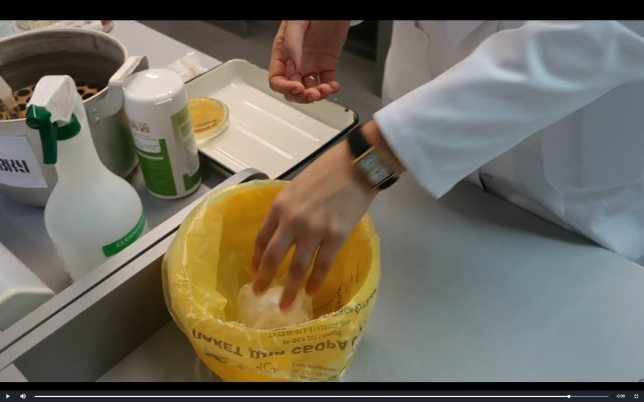 Посев на среды КлиглераНа поднос укладываем салфетку с дез.раствором, на неё ставим дном вверх чашку Петри с ростом, располагаем слева от себя. 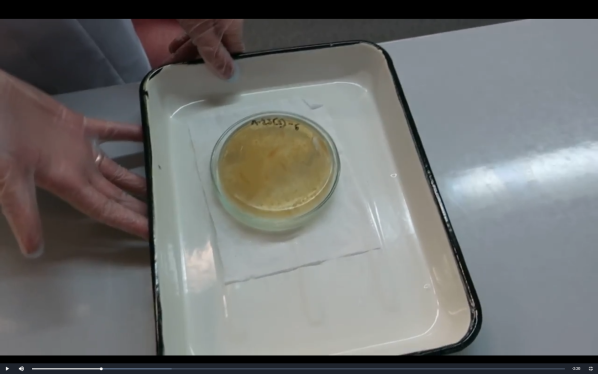 С левой стороны располагаем штатив с скосом среды Клиглера (среда красного цвета).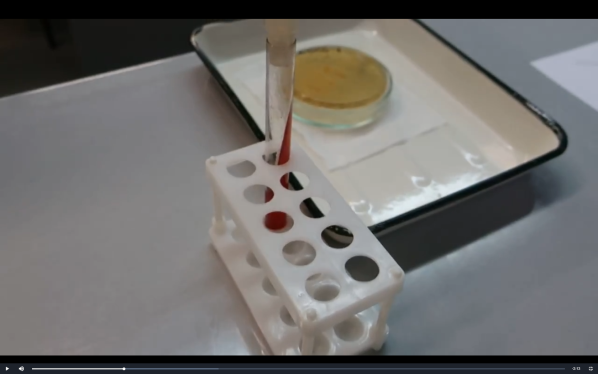 Перед собой ставим спиртовку.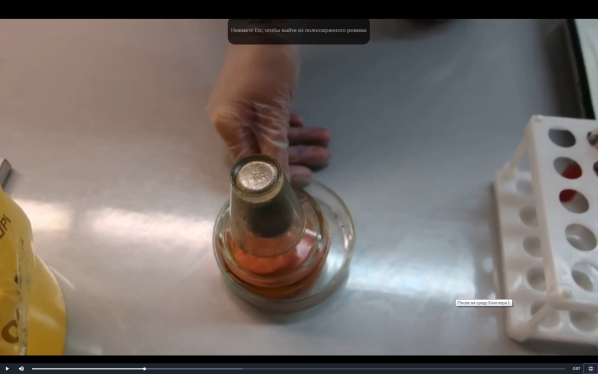 С правой стороны стакан с бак.петлей и маркером 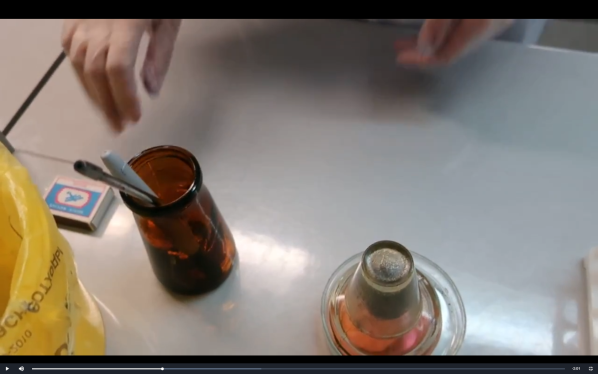 Маркируем будущий посев (ставим шифр, дату и время)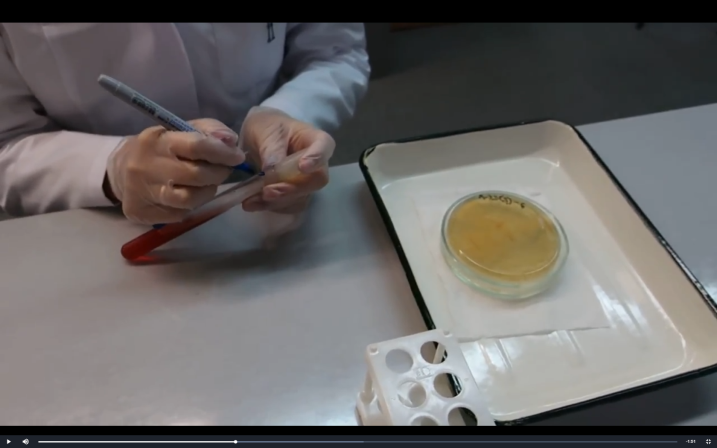 Оцениваем характер роста на чашке Петри. Через дно выбираем характерную изолированную колонию, маркируем её. Чашку ставим на место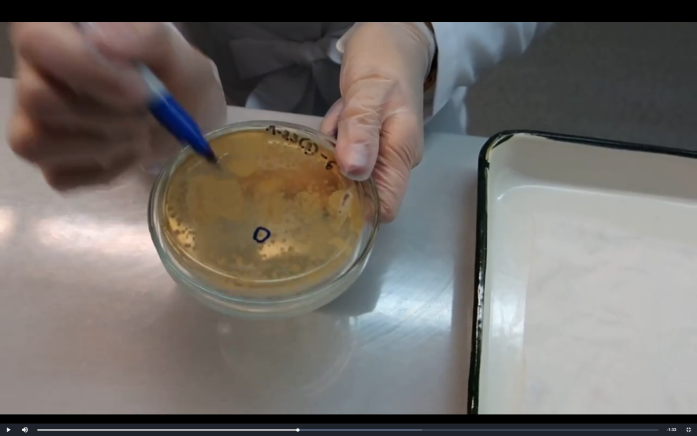 Зажигаем спиртовку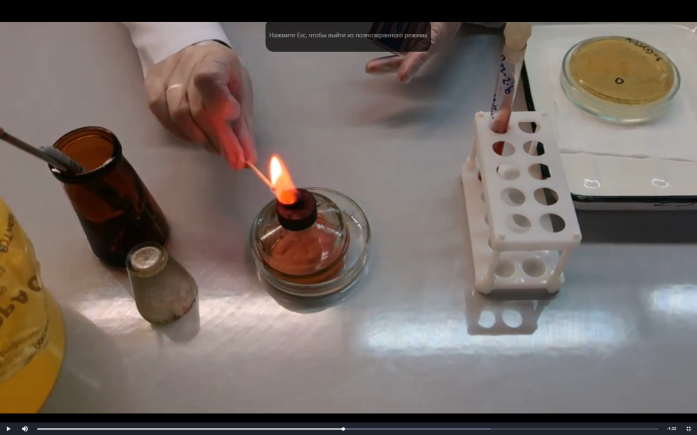 Прожигаем бак.петлю: сначала вертикально полностью всю проволоку до ярко-оранжевого цвета, затем горизонтально проносим держатель 2-3 раза через пламя. 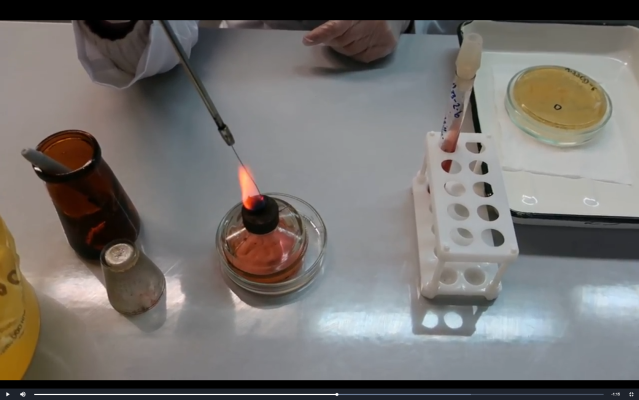 Остужаем на воздухе бак.петлю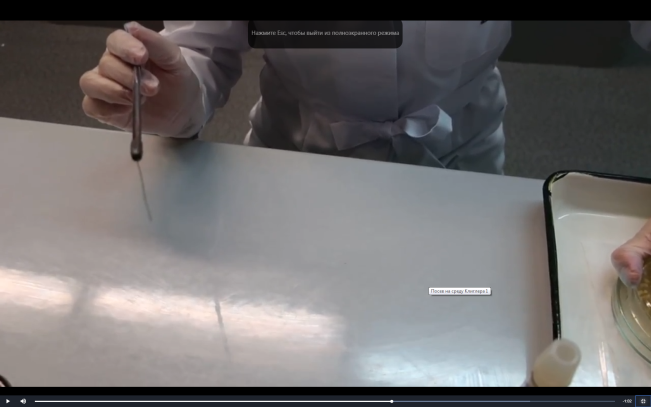 В левую руку берем дно чашки, располагаем в сторону горения спиртовки.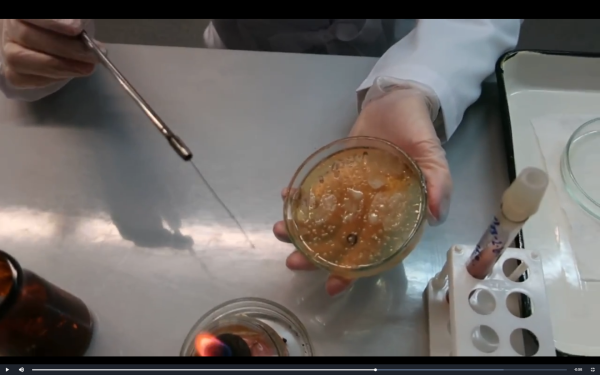 Откалываем кусочек выделенной колонии. Дно ставим на место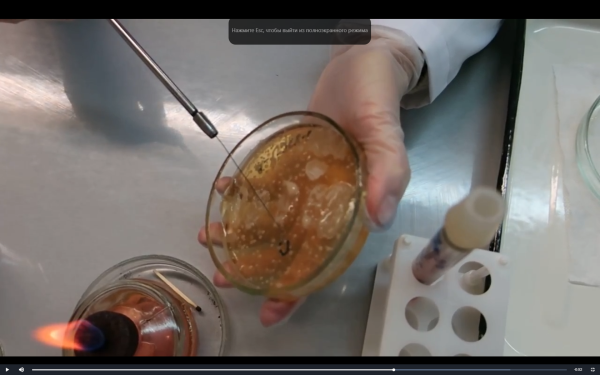 В левую руку берем пробирку со средой Клиглера, фламбируем устья пробирки и пробку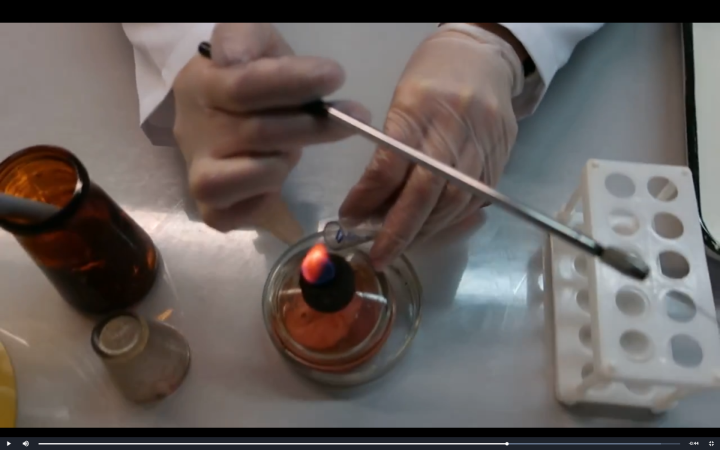 Располагаем на большом пальце скос, чтобы его было хорошо видно. В пробирку вводим бак.петлю в основание скоса и смешиваем культуру с капелькой конденсата. Делаем посевную площадку, проводя по скосу прямую линию от снования к вершине. Затем делаем прокол не до дна. 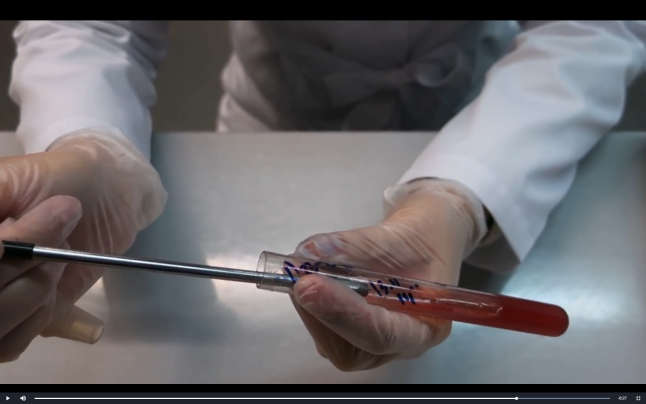 Вынимаем и рассеваем очень частыми штрихами до зоны.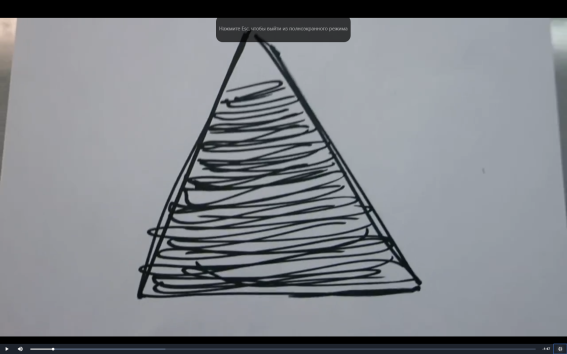 Аккуратно вынимаем бак.петлю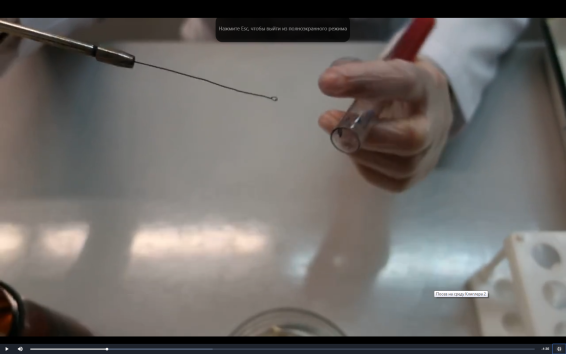 Фламбируем устья пробирки и пробку, ставим на место в штатив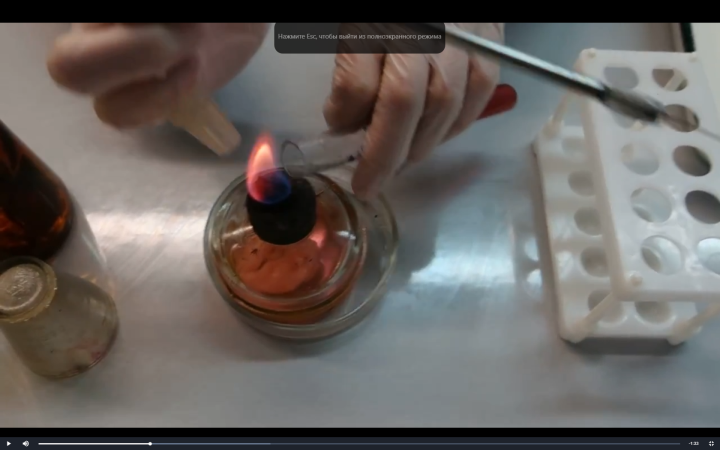 Прожигаем петлю: сначала горизонтально до оранжевого цвета, затем всю проволоку, потом проносим держатель 2-3 раза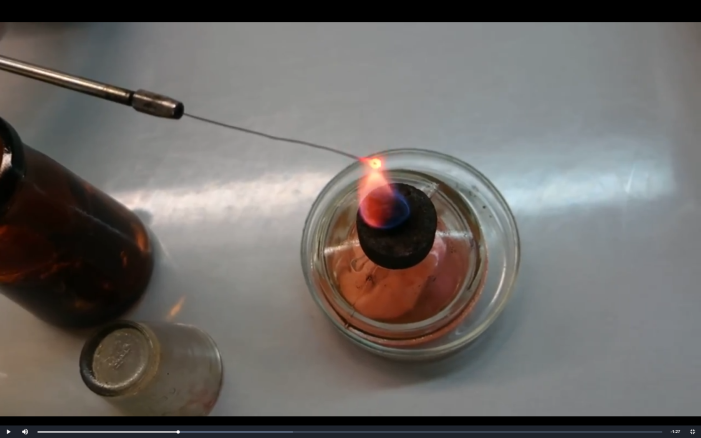 Убираем рабочее место: посевы ставим в термостат, разбираем поддон (если чашка с посевом не нужна – убираем в убивку), поддон вытираем салфеткой с дез.раствором, салфетку убираем в отходы класса «Б». Протираем ватным тампоном рабочее место дез.раствром. 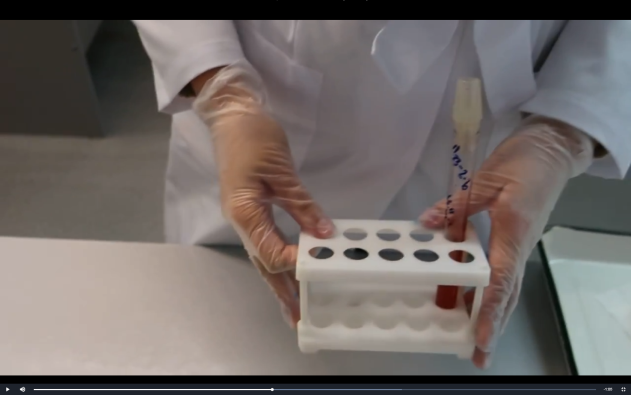 Поднос ставим для дезинфкции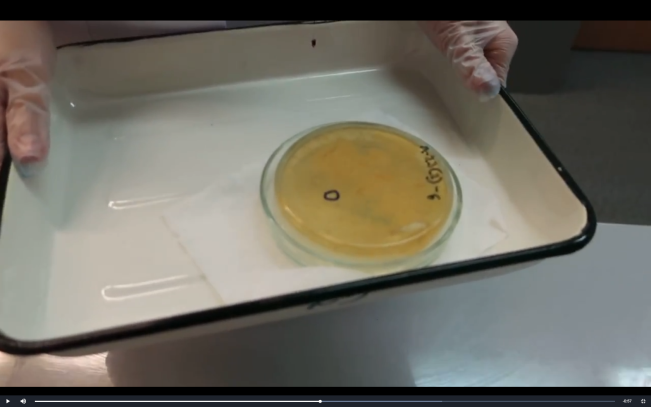 Ватный тампон сбрасываем с отходы класса «Б» и также перчатки. Гигиеническим методом обрабатываем руки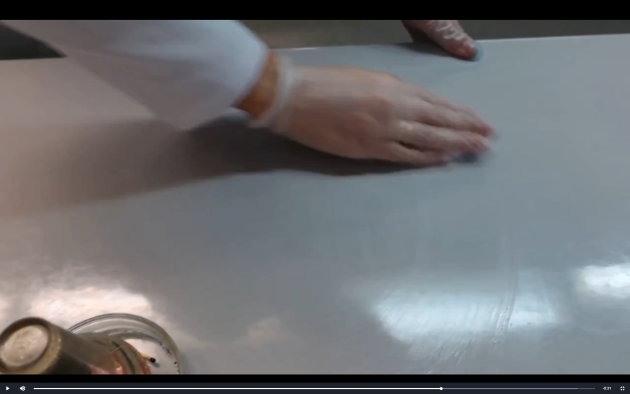 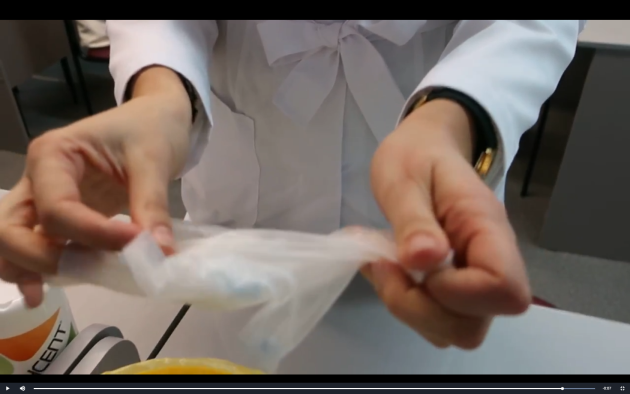 Решите ситуационные задачи:1.Рассчитать количество сухого порошка и дистиллированной воды, необходимое для приготовления 250 мл МПА.Если для приготовления 1 литра МПА требуется 30 г сухого порошка. Решение:Сухой порошок = 7,5 гДистиллированная вода = 242,5 млx= 250*30/1000= 7,5 г250-7,5=242, 5 мл2.Рассчитать количество сухого порошка и дистиллированной воды, необходимое для приготовления 300 мл среды Эндо.Если для приготовления 1 литра среды Эндо требуется 65 г сухого порошка. Решение:Сухой порошок = 19,5 гДистиллированная вода = 280, 5 млx=300*65/1000=19,5 г300-19,5= 280, 5 мл3.Рассчитать количество сухого порошка и дистиллированной воды, необходимое для приготовления 250 мл МПБ.Если для приготовления 1 литра МПБ требуется 35 г сухого порошка. Решение:Сухой порошок = 8,75 г Дистиллированная вода = 241, 25 млx=250*35/1000=8,75 г250-8,75=241,25 млЭтап 4 Опишите биохимическую активность микроорганизмов (или ее отсутствие) по предложенным рядамПосев произведен на двухсахарный агар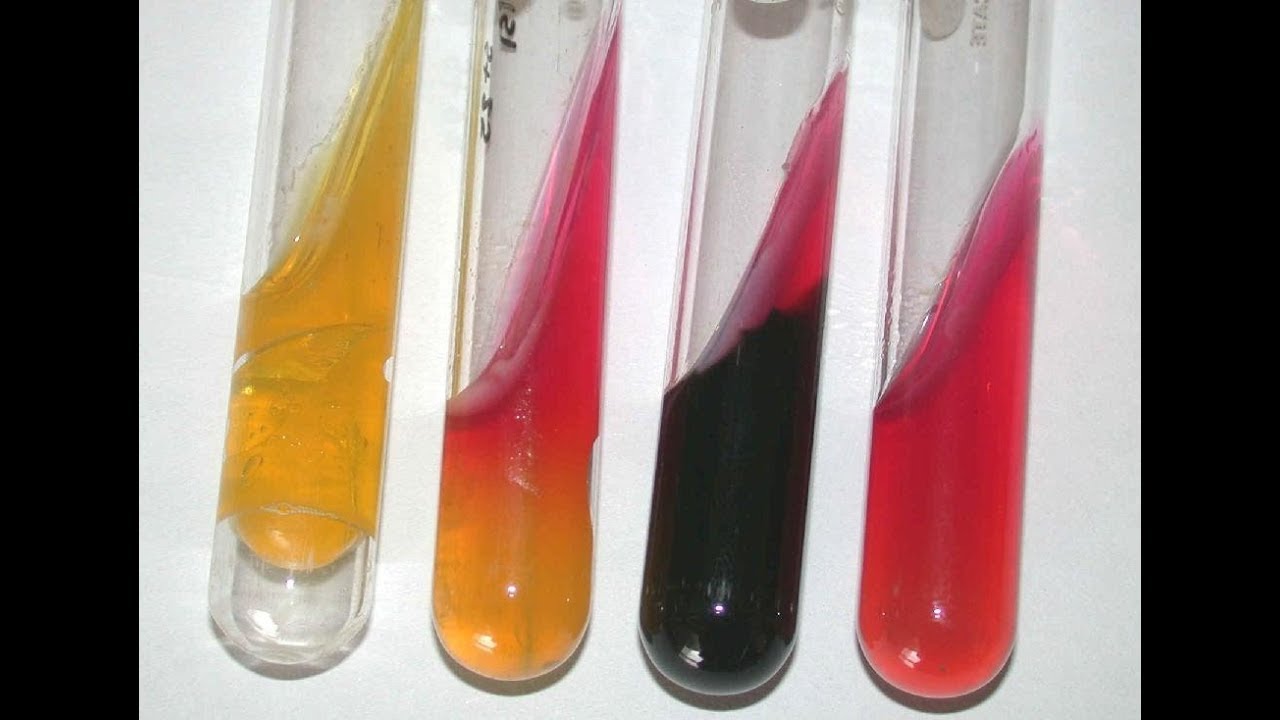 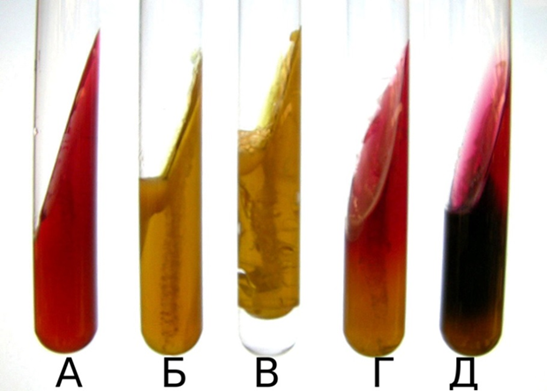     А	          Б           В	        Г		    контрольУкажите, расщепляется или нет углевод, название углевода, до каких продуктов ферментировал углевод. А- биохимическая активность есть. Произошла ферментация лактозы и глюкозы с образованием газов. Среда поменяла цвет, так как происходит расщепление углеводов. Произошло полное изменение окраски среды: цвет скоса и столбик стали желтыми. Конечные продукты расщепления углеводов-кислота и газ. Б- биохимическая активность есть. Произошла ферментация только глюкозы. Желтым стал лишь столбик, а скос среды остался розовым. Это говорит о том, что расщепление углеводов произошло только в столбике среды. Конечный продукт расщепления углеводов- кислота. Культура м/о биохимически активна только по отношению к глюкозе.В- биохимическая активность есть. Произошло образование сероводорода (H2S)- столбик среды имеет черное окрашивание. Произошла ферментация глюкозы, скос остался розовым, т.к не произошла ферментация лактозы. Ферментация углеводов-нет. Культура м/о биохимически активна по отношению к H2S.Г- биохимическая активность отсутствует. Не произошло расщепление одного из углеводов. Среда цвет не поменяла. Культура м/о биохимически не активна. Рост м/о, которые не разлагают сахара.Почему среда поменяла цвет? Среда поменяла цвет, т.к происходит расщепление углеводов. Сделайте вывод, в каких пробирках культура микроорганизма биохимически активна, а в каких – не активна.Вывод: в пробирке А культура м/о биохимически не активна, во всех остальных пробирках культура м/о биохимически активна.Посев произведен на цитратный агар Симмонса              К – контроль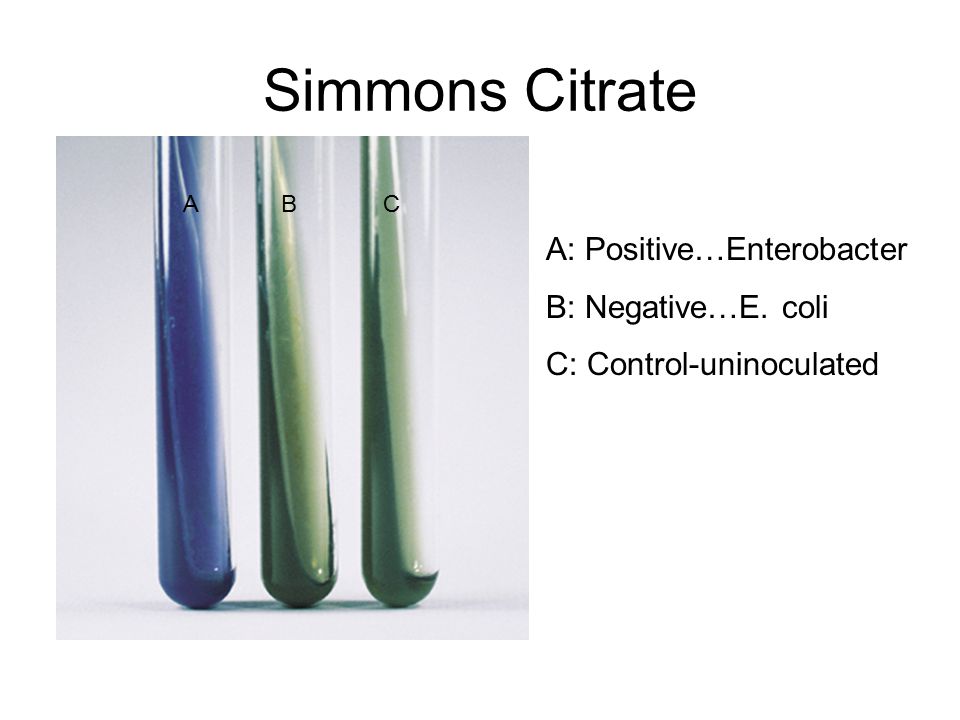 	            А	   Б 	     КПочему среда поменяла цвет? А –среда поменяла цвет, потому что в ней присутствует рост энтеробактерий. (Проба положительная)Б –среда не поменяла цвет, потому что в ней отсутствует рост энтеробактерий. (Проба отрицательная)Какой индикатор входит в состав среды?Бромтимоловый синий3.Сделайте вывод, в каких пробирках культура микроорганизма биохимически активна, а в каких – не активна.Вывод: в пробирке А культура микроорганизма биохимически активна, а в пробирке Б культура микроорганизма биохимически не активна.Посев произведен на ацетатный агар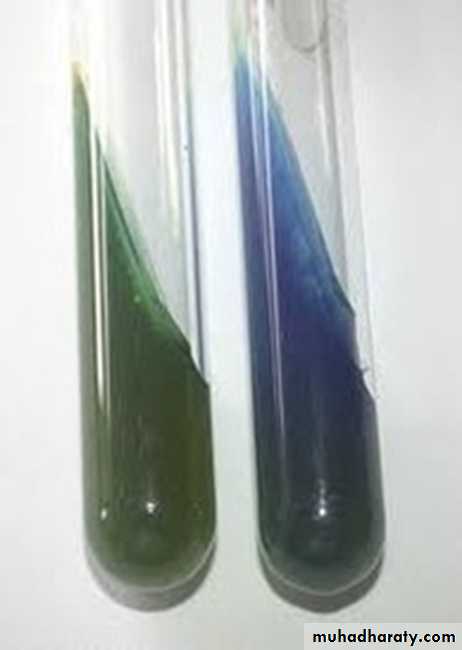 	             А	   Б			 контрольПочему среда поменяла цвет? А – среда не поменяла цвет, потому что в ней отсутствует рост энтеробактерий. (Проба отрицательная)Б –среда поменяла цвет, потому что в ней присутствует рост энтеробактерий.(Проба положительная)2.	Сделайте вывод, в каких пробирках культура микроорганизма биохимически активна, а в каких – не активна. Вывод: в пробирке А культура микроорганизма биохимически не активна, а в пробирке Б культура микроорганизма биохимически активна.Гемолитическая активность:Назовите тип гемолиза. 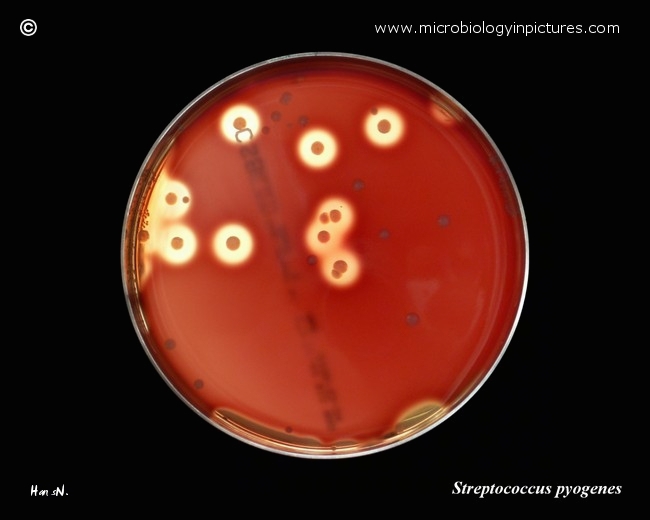 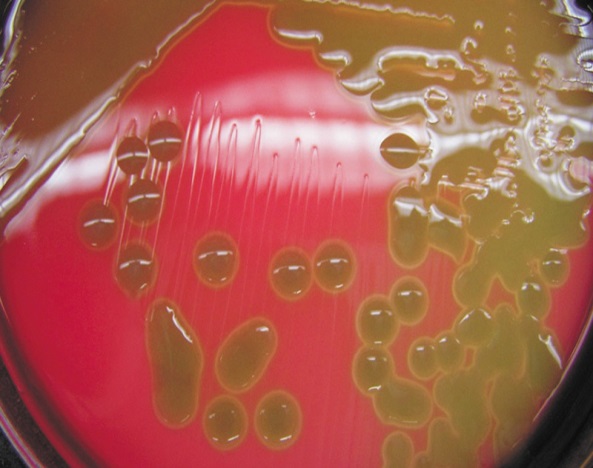      А						        Б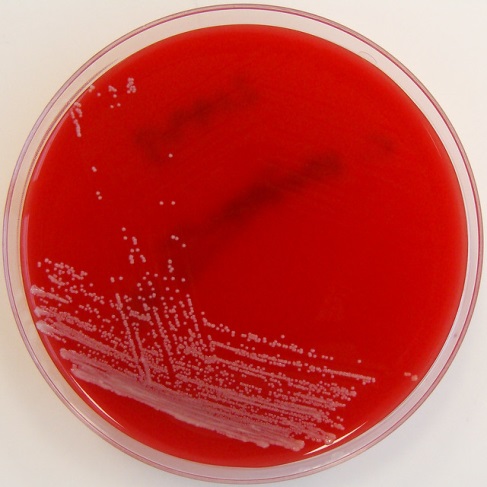 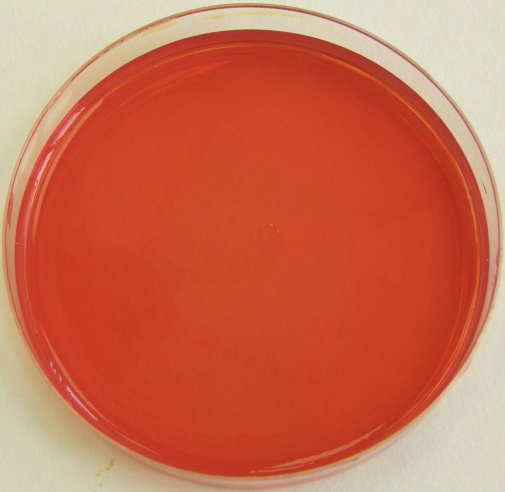 		              В				        контрольА – бета-гемолиз. При данном типе гемолиза вокруг колоний образуется четкая зона гемолиз. Происходит полный лизис эритроцитов.Б – альфа-гемолиз. Вокруг колоний образуется зона зеленоватого цвета. Связано это с тем, что происходит частичное разрушение эритроцитов с сохранением клеточной стромы, в ходе этого типа гемолиза гемоглобин превращается в метгемоглобин. В – гамма-гемолиз. Зона вокруг колоний- прозрачная, т.к гемолиз отсутствует. Почему данный тип гемолиза возникает? Разрушение эритроцитов на плотной среде не произошло.Какая среда используется для определения гемолитической активности?Для определения гемолитической активности культуру микроорганизмов засеивают на среды с кровью- кровяной агар.Этап 51.Изучила нормативную документацию: СанПиН 2.1.7.2790-10 Санитарно-эпидемиологические требования к обращению с медицинскими отходами.2. Решить предложенные задачи.Задача № 1К какому классу отходов относиться материал:Задания:Отходы от пациентов с анаэробной инфекцией.Ответ: Класс В (чрезвычайно опасные), красный пакет.Патологоанатомические отходы.Ответ: Класс Б (опасные), пакет желтого цвета.Строительный мусор.Ответ: Класс А (неопасные), белый пакет или любого другого цвета, кроме желтого и красного. Отходы фтизиатрических больниц.Ответ: Класс В (чрезвычайно опасные), красный пакет.Задача № 2Укажите возможные виды стерилизации объектаЗадания:Приборы, имеющие резиновые части.Автоклавирование при t-120°С, 1,2атм. 45 мин.Бактериальные (платиновые) петли.Физический способ стерилизации с помощью высокой температуры – Фломбирование  - прокаливание на  пламени спиртовки.Чашки Петри, пипетки, пробирки.Сухим жаром при температуре 180°С и 160°С соответственно 1 ч и 150 минут.В автоклаве при давлении 1,5 атм. в течение 60 минут, для уничтожения споровой микрофлоры – 90 минут при 2 атм.Физиологический раствор.Автоклавирование при t-119 - 121°С, 1,1атм.Дробная стерилизация – трехкратное нагревание растворов до 40 - 60°С с перерывами в сутки, в течение которых объекты термостатируют при t=37°С.Хирургический инструмент.Автоклавирование при t-121 – 148 °С, 1 – 3,5атм. 15 – 60 мин. Химический способ – 2% растворе гидрокарбоната натрия.Задача № 3Укажите возможный способ стерилизации для каждого вида материала.Задания:Медицинские халаты. Физический, химический.Среды, содержащие углеводы, мочевину.Дробная стерилизация при t – 100 °С, 30-60 мин 3 дня подрядВ автоклаве при t – 112 °С,0,5атм, 10-15мин.Среды, содержащие сыворотку крови, витамины.Фильтрование через бактериальные фильтры.Тиндализация на водяной бане 60мин, t = 60 – 65°С в течение 5 дней, в промежутках выдерживают при t – 25 – 27 °С.  Питательные среды с посевами патогенных микроорганизмов.В автоклаве при давлении 1,5 атм. в течение 60 минут, для уничтожения споровой микрофлоры – 90 минут при 2 атм.Простые питательные среды.Автоклавирование 20 мин, при t - 120°С, 1 атм.Задача № 4Приготовлены питательные среды, содержащие компоненты, не выдерживающие температуру выше 100°С.Задания:Выберите способ стерилизации этих сред.Обоснуйте свой выбор.Назовите аппарат и режим работы для стерилизации этих питательных сред.Можно ли достичь полной стерилизации выбранным способом? Если да, то за счет чего это происходит?Укажите, как проводится контроль стерильности питательных сред.1.Дробная стерилизация (тиндализация). Тиндализация, стерилизация текучим паром применяется для сред,портящихся при действии температур выше 100 °С. Тиндализациюосуществляют текучим паром в автоклаве с завинченной крышкой или вкипятильнике Коха. Среды нагревают несколько раз по 10–15 мин.Между прогреванием среды ставят в термостат при температуре 30 °С на 8-12 часов для прорастания жизнеспособных спор. Среды, не не выдерживающие нагревание при 100 °С, прогревают более осторожно: при 60–80 °С через каждые 8–12 ч 4–5 суток подряд.2.Применяется для обеззараживания сред, разрушающихся под действием t выше 100°С.3.Кипятильник Коха представляет собой металлический цилиндр, накрытый теплоизолирующим слоем (асбестом). Внутри цилиндра находится подставка для стерилизуемого материала. На дно цилиндра наливают воду. Кипятильник закрывают крышкой с отверстием для выхода пара. Субстраты, не выдерживающие нагревания при 100°С, нагревают более осторожно: при 70-80°С по 60мин в течение 3 дней или при 60-65°С в течение 5 дней. Между нагреваниями их выдерживают в термостате при 25-37°С.4.Принцип способа заключается в том, что прогревают среду без избыточного давления несколько раз, и в период между прогреваниями дают прорасти спорам. Предполагается, что развивающиеся из спор клетки погибают при последующем нагревании, не успев образовать новые споры. Тиндализация обеспечивает стерильность лишь в том случае, если среда, в которой находятся споры и поддерживаемая t в термостате обеспечивает их прорастание, и с другой стороны, если появившиеся вегетативные клетки вновь не образуют термостойкие споры.5.Для контроля стерильности питательные среды после изготовления и стерилизации помещают в термостат при t 37 ° С на 2 суток. № Наименование разделов и тем практики Количество  Количество  № Наименование разделов и тем практики дней часов 1.  1 этап. Забор материала для исследования. Приготовление простых и сложных питательных сред. Посев на питательные среды.   Выделение чистой культуры. 1 6 2  2 этап. Изучение культуральных свойств. Изучение морфологических свойств. 1 6 3  3 этап. Изучение биохимических свойств 1 6 4  4 этап. Учет результатов. 1 6 5  Утилизация отработанного материала. 1 6 6  Зачет  1 6  Итого  Итого 6 36 № п/п Даты Часы работы Подпись руководителя 1 22.06.202008:00-17:002 23.06.2020 08:00-17:00 3 24.06.2020 08:00-17:00 4 25.06.2020 08:00-17:00 5 26.06.2020 08:00-17:00 6 27.06.2020 08:00-17:00 № дн иВиды деятельности Практический опыт Умения Раздел Общая микробиологияРаздел Общая микробиологияРаздел Общая микробиологияРаздел Общая микробиология1. 1. Правила техники безопасности. 2. Приготовление питательных сред длявыделение чистой культуры.  3.Посев исследуемого материала.4.Оформление дневника. Готовить рабочее место для проведения лабораторных микробиологических исследований. Владеть техникой работы бактериальной петлей.  Владеть техникой микроскопических исследований Определять вспомогательные структуры бактериальной клетки 2. 1. Изучение культуральных свойств. 2.Приготовление дифференциально-диагностических сред. 3.Посев исследуемого материала. 4.Изучение морфологических, тинкториальных свойств.5.Оформление дневника. Готовить рабочее место для проведения лабораторных микробиологических исследований. Владеть техникой работы бактериальной петлей.    Владеть техникой микроскопических исследований  Работа с биологическим материалом.  Производить посев петлей 3. 1.Изучение чистой культуры.  2.Приготовление фиксированного мазка Физическим методом.   3.Окраска препарата по ГР.  4.Изучение тинкториальных свойств.                                         5.Приготовление питательных сред для изучения биохимических свойств              6.Оформление дневника. Готовить рабочее место для проведения лабораторных микробиологических исследований. Владеть техникой микроскопических исследований. Владеть техникой работы бактериальной петлей. Работа с биологическим материалом Работа 	сэлектроприборам и, термостатом и другим оборудованием 4 1.Изучение выделенной культуры.        2. Изучение биохимических свойств.                             3.Оформление дневников. Готовить рабочее место для проведения лабораторных микробиологических исследований. Владеть техникой микроскопических исследований Владеть техникой работы бактериальной петлей. Работа с биологическим материалом 5 1.Учет результатов 2. Утилизация отработанного материала. 3.Оформление дневников. Готовить рабочее место для проведения лабораторных микробиологических исследований. Техника посевов на ППС и ЖПС Оценивать биохимические свойства 6.   Зачет   Готовить рабочее место для проведения лабораторных микробиологических исследований. Техника посевов Исследования. Количество исследований по дням практики. Количество исследований по дням практики. Количество исследований по дням практики. Количество исследований по дням практики. Количество исследований по дням практики. Количество исследований по дням практики. итогоИсследования. 1 2 3 4 5 6изучение нормативных документов 2222210прием, маркировка, регистрация биоматериала. 66Организация рабочего места 111115Приготовление простых и сложных питательных сред.   246Приготовление сложных питательных сред.   44Посев на питательные среды 662032Изучение культуральных  свойств. 6612Изучение  морфологических свойств 6612Определение подвижности микроорганизмов33Определение спор  224Изучение биохимических свойств (сахаролитических) 66 Изучение биохимических свойств (протеолитических) 66Утилизация отработанного материала. 111115№ Виды работ Ко-лво1.-изучение нормативных документов, регламентирующих санитарно-противоэпидемический режим в КДЛ:2.прием, маркировка, регистрация биоматериала. определение тинкториальных свойств 3.- приготовление питательных сред 4.- посев исследуемого материала на плотные питательные среды 5.-изучение культуральных свойств 6.-изучение морфологических и тинкториальных свойств7.-изучение биохимических свойств 8.Учет результатов исследования. 9.проведение мероприятий по стерилизации и дезинфекции лабораторной посуды, инструментария, средств защиты;  - утилизация отработанного материала.№ ОК/ПК Критерии оценки Оценка (да или нет) ОК.1 Демонстрирует заинтересованность профессией ОК. 2 Регулярное ведение дневника и выполнение всех видов работ, предусмотренных программой практики. ПК.4.1 При общении с пациентами проявляет уважение, корректность т.д. ПК4.2 Проводит исследование биологического материала в соответствии с методикой, применяет теоретические знания для проведения исследований. ПК4.3 Грамотно и аккуратно проводит регистрацию проведенных исследований биологического материала. ПК4.4 Проводит дезинфекцию, стерилизацию и утилизацию отработанного материала в соответствии с регламентирующими приказами.  ОК.6 Относится к медицинскому персоналу и пациентам уважительно, отзывчиво, внимательно. Отношение к окружающим бесконфликтное. ОК 7 Проявляет самостоятельность в работе, целеустремленность, организаторские способности. ОК 9 Способен освоить новое оборудование или методику (при ее замене). ОК 10 Демонстрирует толерантное отношение к представителям иных культур, народов, религий. ОК.12 Оказывает первую медицинскую помощь при порезах рук, попадании кислот; щелочей; биологических жидкостей на кожу. ОК.13 Аккуратно в соответствии с требованиями организовывает рабочее место ОК14 Соблюдает санитарно-гигиенический режим, правила ОТ и противопожарной безопасности. Отсутствие вредных привычек. Участвует в мероприятиях по профилактике профессиональных заболеваний Способ классификацииВиды питательных средСоставСтерилизацияПримерыПо составуПростыеМПА, МПБавтоклавированиеМПА, МПБ, пептонная водаПо составуСложныеМПА или МПБ+ доп. В-ваавтоклавированиедробная стерилизацияКровяной агар, сывороточный агар, сахарный агарПо консистенцииЖидкиеМПБ+ углеводАвтоклавирование, дробная стерилизация, стерилизация фильтрованиемМясо-пептонный бульон, среды ГиссаПо консистенцииПолужидкиеМПБ+ 1 % агар-агарАвтоклавирование, дробная стерилизация, Полужидкий агарПо консистенцииТвердые и плотныеМПБ+ 3-4 % агар-агарАвтоклавирование, Среда ЭНДО, кровяной агар, мясо-пептонный бульон.По назначениюОбщеупотребительныеПростыеАвтоклавирование, МПА, МПБПо назначениюСпециальные (длятребовательныхм/о)МПА + кровь, сыворотка,углеводы, витамины(дополнительные в-ва)Автоклавирование, дробная стерилизация, стерилизация фильтрованиемКровяной агар, среды дляанаэробов Китта-Тароцци, среда Сабуро.По назначениюИзбирательныеили элективные(для устойчивыхм/о)МПА + соль, красители,антибиотики(неблагоприятныефакторы)Автоклавирование, стерилизация фильтрованиемСреда Эндо, щелочной агар, желточно-солевой агар ЖСА, висмутсульфитный агар ВСАПо назначениюДифференциальнодиагностические(для изучениябиохимическихсвойств)МПА или МПБ +углеводы + красителиили индикаторыАвтоклавирование, дробная стерилизация, Среды Эндо, среды Гисса, Среда Расселя, Левина и др.По назначениюКонсервирующие(длятранспортировки,хранения ипервичного посева)ХромогенныесредыДобавляют глицеринАвтоклавированиеГлицериновая смесьПо назначениюХромогенные среды (для получения чистой культуры)Добавляют хромогены,которые окрашиваютм/о разных видов вразные цветаАвтоклавированиеХромогенные средыПоказатели манометра, МПаТемпература насыщенного пара, ºCПоказания манометра, МПаТемпература насыщенного пара, ºC0,001000,151280,05120,201340,101210,30144№Размер колонииПоверхностьКраяЦвет1Средних размеров (3-5мм)ГладкаяОкруглаяБелый2Средних размеров (3-5мм)ШероховатаяОкруглаяЧерный№Название пигментаХарактеристика  Микроорганизмы вырабатывающие пигменты1КоратиноловыеКрасный, оранжевый, желтыйМикобактерии, сарцины, актиномицеты2ХиноновыеЖелтые Микобактерии туберкулеза3МеланиновыеЧерные, коричневые Бактериоиды4ПирроловыеЯрко-красные Актиномицеты 5ФенозиновыеСине-зеленые Синегнойная палочка